Raport o stanie 
GMINYMIASTKÓW KOŚCIELNY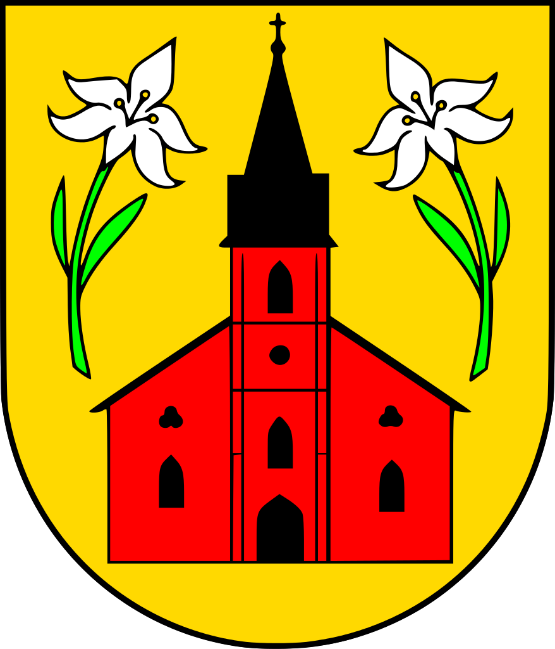 Od 1 stycznia 2018 do 31 grudnia 2018Miastków Kościelny, dn. 27 maja 2019r.Informacja dla mieszkańców Na najbliższej sesji w miesiącu czerwcu (planowany termin: 19.06.2019) odbędzie się debata nad raportem. Mieszkańcy Gminy Miastków Kościelny mogą zabierać głos w debacie. Zgodnie z obowiązującymi przepisami mieszkaniec, który chciałby zabrać głos na sesji na której ma być przedstawiany raport składa zgłoszenie pisemne w postaci papierowej do Przewodniczącego Rady Gminy za pośrednictwem Urzędu Gminy najpóźniej w dniu poprzedzającym debatę. Zgłoszenie powinno być poparte podpisami co najmniej 20 osób. Konieczność przedstawienia raportu o stanie jednostki samorządu terytorialnego wynika z przepisów Ustawy z dnia 11 stycznia 2018 roku o zmianie niektórych ustaw w celu zwiększenia udziału obywateli w procesie wybierania, funkcjonowania i kontrolowania niektórych organów publicznych. Raport obejmuje podsumowanie działalności Wójta w roku poprzednim tj. 2018Spis treściRaport o stanie Gminy Miastków Kościelny za 2018 rok Informacje ogólne:podstawowe informacje o Gminie Miastków Kościelny, liczba i struktura demograficzna mieszkańców,dochody i wydatki Gminy Miastków Kościelny,  Urząd Gminy Miastków Kościelny, jednostki pomocnicze i jednostki organizacyjne: struktura organizacyjna Urzędu Gminy Miastków Kościelny, jednostki pomocnicze Gminy Miastków Kościelny, jednostki organizacyjne Gminy Miastków Kościelny. Opis najważniejszych działań podejmowanych w roku 2018 w zakresie: oświaty,kultury, zdrowia,  ochrony środowiska, ładu przestrzennego i programu dot. zasobu mieszkaniowego, bezpieczeństwa publicznego, polityki społecznej.Realizacja uchwał Rady Gminy Miastków Kościelny:ogólna informacja o podjętych uchwałach Rady Gminy Miastków Kościelny, działania podejmowane na rzecz realizacji w sprawie: programu dot. bezdomności zwierząt, programu alkoholowego, programu dot. przeciwdziałania przemocy, programu dot. dożywania.Działalność inwestycyjna:inwestycje kontynuowane z lat poprzednich, inwestycje rozpoczęte w roku 2018, inwestycje zakończone w roku 2018, plany inwestycyjne. Pozyskane funduszePartycypacja społeczna i współpraca z podmiotami zewnętrznymi: działania podejmowane na rzecz zwiększenia aktywności społecznej mieszkańców, współpraca z organizacjami pozarządowymi. Zakończenie Ad. I) Informacje ogólnePodstawowe informacje o Gminie Miastków KościelnyGmina Miastków Kościelny jest jedną z 229 gmin wiejskich województwa mazowieckiego, leżącą w północno-wschodniej części powiatu garwolińskiego. Wśród 14 gmin powiatu garwolińskiego zajmuje 12 lokatę pod względem liczby ludności i 9 lokatę pod względem powierzchni. W latach 1975–1998 gmina pod względem administracyjnym należała do dawnego województwa siedleckiego.Gmina Miastków Kościelny graniczy z 5 gminami:od północy z gminą wiejską Borowie, powiat garwoliński,od południa z gminą wiejsko-miejską Żelechów, powiat garwoliński,od zachodu z gminą wiejską Górzno, powiat garwoliński,od wschodu z gminą wiejską Stoczek Łukowski, powiat łukowski, województwo lubelskie,od wschodu z gminą wiejską Wola Mysłowska, powiat łukowski, województwo lubelskie.Gmina Miastków Kościelny według podziału geograficznego położna jest na Wysoczyźnie Żelechowskiej oraz w niewielkim północno – zachodnim fragmencie Równiny Garwolińskiej. Główną oś hydrologiczną stanowi rzeka Wilga, stanowiąca lokalny korytarz ekologiczny łączący siedliska z Nadwiślańskim Obszarem Chronionego Krajobrazu. Miastków Kościelny położony jest poza obszarami objętymi formami ochrony przyrody, znajdują się tu jedynie punktowe formy ochrony przyrody - pomniki przyrody. Rzeka Wilga na terenie gminy jest prawie na całej długości uregulowana i stanowi element systemu melioracyjnego. Gmina charakteryzuje się urozmaiconą, polodowcową rzeźbą terenu. Bogate i dobrze zachowane walory krajobrazowe, przyrodnicze i kulturowe sprzyjają rozwojowi miejscowości. Dominuje tu typowy krajobraz rolniczo-leśny. Przekształcenia środowiska naturalnego są niewielkie 
i ograniczają się do typowych form związanych z osadnictwem – zabudowy mieszkaniowej 
o niewielkich gabarytach, infrastruktury technicznej i drogowej.Pod względem rzeźby terenu, obszar gminy jest mocno urozmaicony, wysokość waha się od około 140 m n.p.m. do ponad 205m n.p.m. Gwałtowniejsze różnice wysokościowe występują zwłaszcza w okolicach Ryczysk i Zwoli Poduchownej, gdzie na niewielkiej odległości teren wznosi się od 150 m n.p.m. do 190 m n.p.m.Gmina zajmuje obszar 85,24 km2, co stanowi około 6,64% ogólnej powierzchni powiatu garwolińskiego. Zamieszkuje ją 4874 osób (wg danych GUS), z czego 48,9% stanowią kobiety, a 51,1% mężczyźni. W latach 2002-2017 liczba mieszkańców spadła o ok. 5,0%.. Udział ludności 
wg. ekonomicznych grup wiekowych stanowi: 21,3% w wieku przedprodukcyjnym, 60,1% 
w wieku produkcyjnym, 18,6% w wieku poprodukcyjnym. Korzystnie wypadają wskaźniki obciążenia demograficznego, na 100 osób w wieku produkcyjnym w 2017 r. przypadało 31 osób w wieku poprodukcyjnym. Gęstość zaludnienia na terenie gminy wynosi 57 osób na 
1 km2, co stanowi średnie zaludnienie dla obszarów wiejskich.
W skład gminy wchodzi 16 miejscowości: Miastków Kościelny, Brzegi, Glinki, Kujawy, Kruszówka, Oziemkówka, Przykory, Ryczyska, Stary Miastków, Wola Miastkowska, Zabruzdy-Kolonia, Zasiadały, Zgórze, Zwola, Zwola Poduchowna. Poniższa tabela przedstawia tendencje demograficzne gminyUżytki rolne zajmują 78,4% powierzchni gminy - co jest najwyższym wskaźnikiem w powiecie garwolińskim, grunty leśne – 19,6%, grunty zabudowane i zurbanizowane - 2,0%. Dominują grunty orne (68%). Wskaźnik lesistości jest niższy o 4,9%. niż średnio 
w województwie i o 12% niż w powiecie. Miastków Kościelny jest gminą typowo rolniczą. Rolnictwem w ramach własnego gospodarstwa zajmuje się tu około 70% pracujących, około 20% ludności pracuje dodatkowo w usługach bądź przemyśle, a około 10% pracuje wyłącznie poza rolnictwem. W uprawach dominują: zboża oraz użytki zielone. Znaczna część gospodarstw specjalizuje się w produkcji bydła mlecznego i trzody chlewnej. Uzyskane plony w przeliczeniu na 1 ha upraw kształtują się na poziomie średniej krajowej. Na podstawie Powszechnego Spisu Rolnego przeprowadzonego w 2010 r. liczba gospodarstw rolnych wynosi 823. Dominują gospodarstwa o powierzchni 1-5 ha (39%) oraz 5-10 ha (36%).Liczba gospodarstw rolnych ze względu na powierzchnię wg. GUS w 2010 roku przedstawia się następująco:Jakość życia mieszkańców gminy nie odbiega od warunków występujących w innych gminach rolniczych województwa mazowieckiego. Gmina posiada dobry układ komunikacyjny. Jako dobre należy uznać warunki zasilania energetycznego. Na terenie Gminy nie funkcjonują żadne większe zakłady przemysłowe. Mieszkańcy pracujący w przemyśle dojeżdżają do większych ośrodków, np.. Garwolina i Warszawy. Obecnie zarejestrowanych jest około 173 podmiotów wpisanych do ewidencji działalności gospodarczej. Biorąc pod uwagę sytuację mieszkaniową w gminie Miastków Kościelny, posiada ona korzystniejsze niż w powiecie garwolińskim wskaźniki zagęszczenia mieszkań i tak  na jedną izbę przypada 0,78 osoby. W przeliczeniu na metry na jedną osobę przypada 30,6m2, przeciętna powierzchnia użytkowa 1 mieszkania to 94,5m2. Wysoki odsetek budynków mieszkalnych, bo około 24% stanowią mieszkania wybudowane przed 1945 rokiem, a więc stare i często wymagające remontu bądź gruntownej modernizacji. Poziom wyposażenia mieszkań w podstawowe instalacje i urządzenia plasuje się na średnim poziomie w powiecie garwolińskim.Sieć wodociągowa w gminie Miastków Kościelny jest dobrze rozwinięta i zaspokaja potrzeby mieszkańców. Gmina posiada 99,8km infrastruktury wodociągowej (stan na 2017 r.), co obejmuje około 98%  powierzchni gminy. Korzysta z niej 82,6% mieszkańców. Jest to zbliżona wartość do średniej dla terenów wiejskich. Źródłem zaopatrzenia w wodę gminy Miastków Kościelny jest ujęcie wód podziemnych zlokalizowane w miejscowości Ryczyska.W bardzo dużym stopniu rozwój gminy nastawiony jest na inwestycje służące wspieraniu ekologii. Po zakończeniu inwestycji związanych z budową sieci wodociągowej podjęto działania mające na celu wybudowanie zbiorczego systemu kanalizacji sanitarnej. W 2007 roku zakończyła się inwestycja polegająca na budowie mechaniczno-biologicznej oczyszczalni ścieków i sieci kanalizacji sanitarnej w Miastkowie Kościelnym.Obecnie łączna długość sieci kanalizacyjnej wynosi 33,06 km, a do budynków mieszkalnych oraz zbiorowego zamieszkania prowadzi 481 przyłączy. Z sieci kanalizacyjnej korzysta ok. 40% mieszkańców gminy. (Stan wg. GUS na 2017 r.). Ponadto gmina Miastków Kościelny w roku 2012 wybudowała 64 przydomowych biologicznych oczyszczalni ścieków w zabudowie rozproszonej oraz w 2015 roku 145 przydomowych oczyszczalni ścieków, gdzie powstanie zbiorczego systemu kanalizacji sanitarnej było ekonomicznie nieuzasadniona. W 2017 roku ruszyła rozbudowa gminnej oczyszczalni ścieków w Miastkowie Kościelnym, równocześnie ruszyła budowa sieci kanalizacyjnej wraz z przyłączami w kolejnych kilku miejscowościach. Celem strategicznym Projektu pn. „Rozbudowa gminnej oczyszczalni ścieków w miejscowości Miastków Kościelny”, jest uporządkowanie gospodarki ściekowej w gminie, zgodnie z zasadą trwałego i zrównoważonego rozwoju przy założeniu stopniowego spełniania wymogów określonych polskim i unijnym prawem ochrony środowiska oraz umożliwienie korzystania z rozbudowanej oczyszczalni ścieków przez wszystkich mieszkańców gminy.  W gminie istnieje również sieć gazowa. Korzysta z niej 18% mieszkańców. Są to mieszkańcy miejscowości: Miastków Kościelny, Glinki, Przykory, Zgórze, Oziemkówka, Stary Miastków oraz Zwola. Łączna długość sieci gazowej przebiegającej przez teren gminy wynosi 42,5 km. Źródłem zasilania jest gazociąg wysokiego ciśnienia DN 500 Puławy-Warszawa. Sieć gazowa średniego ciśnienia uwzględnia możliwość dostawy gazu odbiorcom do celów komunalno-bytowych i grzewczych oraz do celów usługowych i obsługi gospodarstw rolnych.  Gmina nie posiada zorganizowanych systemów zasilania w ciepło. Ogrzewanie obiektów zabezpieczają paleniska indywidualne oraz niewielkie kotłownie lokalne. Obiekty oświatowe oraz użyteczności publicznej ogrzewane są głównie poprzez nowe kotłownie olejowe i gazowe.Na terenie gminy funkcjonują trzy Publiczne Szkoły Podstawowe: w Miastkowie Kościelnym, w Zgórzu i w Zwoli, Niepubliczna Szkoła Podstawowa w Brzegach oraz Publiczne Przedszkole w Miastkowie Kościelnym oddane do użytku w 2018 w budynku zaadoptowanym po gimnazjum. Na początku 2019 roku  po wykonaniu niezbędnych prac adaptacyjnych pomieszczeń, gdzie dotychczas mieściło się przedszkole ruszył nowoczesny żłobek zapewniający opiekę szesnastu maluchom.Priorytetem dla władz Gminy jest unowocześnianie istniejącej bazy edukacyjnej oraz rozwój infrastruktury sportowej. Został wybudowany kompleks boisk sportowych „Orlik”, unowocześnione zostało boisko klubu sportowego „Wilga”. Przy wszystkich szkołach funkcjonują place zabaw.W gminie nie działa Dom Kultury. Jego funkcję spełnia Gminna Biblioteka Publiczna w Miastkowie Kościelnym. Księgozbiór biblioteki liczy 15 775 pozycji woluminów. Działalność biblioteki nie ogranicza się jedynie do wypożyczania książek. Biblioteka organizuje również różnego rodzaju wydarzenia - wystawy, imprezy promujące czytelnictwo, konkursy, lekcje biblioteczne, spotkania autorskie, etc. Korzysta z niej w ciągu roku ok. 896 osób. Średnio każdy z nich wypożycza 12,9 książek w ciągu roku. W Miastkowie Kościelnym działa Młodzieżowa Orkiestra Dęta, która powstała w 2004 roku
i funkcjonuje przy Publicznej Szkole Podstawowej w Miastkowie Kościelnym. Zespół tworzy około 50 osób. Orkiestra swoją grą uświetnia wydarzenia  szkolne, kościelne oraz uroczystości gminne. Jej występy stanowią stały element  wydarzeń kulturalnych ziemi miastkowskiej. Muzycy  biorą też udział w wielu prestiżowych przeglądach i konkursach.W miejscowości gminnej funkcjonują: Samodzielny Publiczny Zakład Opieki Zdrowotnej oferujący podstawową opiekę zdrowotną, prywatny gabinet stomatologiczny oraz apteka.W Gminie działa 11 Ochotniczych Straży Pożarnych, dwa kluby sportowe i 6 stowarzyszeń (dane wg. KRS). W OSP udziela się łącznie około 350 osób. Jednostki mają wieloletnie tradycje, wszystkie posiadają Domy Strażaka lub remizy. Przy czterech jednostkach działają również Młodzieżowe Drużyny Pożarnicze. Kluby sportowe gminy Miastków Kościelny to  „ULKS Wilga Miastków” oraz „Ludowy Klub Sportowy Laguna Stary Miastków”. Pierwszy z wymienionych istnieje od 1992 roku, a w jego skład wchodzą 4 drużyny. Korzysta on ze stadionu/boiska, którego właścicielem jest gmina Miastków Kościelny. Aktywnie działające stowarzyszenia to: Stowarzyszenie Emerytów i Rencistów w Miastkowie Kościelnym, Stowarzyszenie Koła Gospodyń Wiejskich w Zwoli oraz nowopowstałe ostatnio Koła Gospodyń Wiejskich w kilku miejscowościach gminy. Gmina Miastków Kościelny znajduje się na wschodnim skraju województwa mazowieckiego. Przez gminę nie przebiegają żadne istotne szlaki komunikacyjne o  charakterze krajowym i wojewódzkim. Układ drogowy tworzy system dróg powiatowych – o łącznej długości 
45,5 km (odcinki znajdujące się na terenie gminy) oraz dróg gminnych o łącznej długości 
170 km. Wszystkie drogi powiatowe posiadają nawierzchnie utwardzone. Administracyjnie drogami powiatowymi na terenie Gminy Miastków Kościelny zarządza Zarząd Dróg Powiatowych w Garwolinie. Układ funkcjonalny komunikacji wewnętrznej gminy składa się z sieci dróg gminnych. Część z nich posiada nawierzchnię asfaltową, betonową, brukową, umocnioną żużlem, tłuczniem, a w części nawierzchnię gruntową. Komunikacja publiczna opiera się na transporcie autobusowym. Przez teren gminy nie przebiega żadna linia kolejowa.Teren gminy posiada również atrakcyjne dobra kultury, takie jak zabytkowe obiekty sakralne w Miastkowie Kościelnym i Zwoli czy Zespół pałacowo-parkowy w Miastkowie Kościelnym. Wstępują tu również liczne stanowiska archeologiczne.Liczba i struktura demograficzna mieszkańców Stan na dzień 31.12.2018r. Podział na: pobyt stałyStan na dzień 31.12.2018r.Podział na: pobyt stały lub czasowyStan na dzień 31.12.2018r.Pobyt na: a) GMINA, b) MIEJSCOWOŚĆ Dochody i wydatki Gminy Miastków KościelnyBudżet Gminy Miastków Kościelny na 2018 rok został ustalony Uchwałą Rady Gminy Miastków Kościelny Nr XXXIV/201/2017 w dniu 28 grudnia 2017 roku.Dochody Gminy zostały określone na kwotę 20.435.095,88 zł, natomiast wydatki 
na kwotę 22.435.095,88 zł.	W budżecie gminy ustalono przychody w kwocie 5.001.150,35 zł, w tym:z tytułu zaciągniętych kredytów na rynku krajowym – 4.238.691,85 zł,wolnych środków – 762.458,50 złoraz rozchody budżetu w kwocie  1.450.000,00 zł, w tym:z tytułu spłat wcześniej zaciągniętych kredytów i pożyczek - 1.450.000,00 zł. W trakcie realizacji budżetu podejmowane były zmiany w planie dochodów i wydatków w oparciu o Uchwały Rady Gminy i Zarządzenia Wójta Gminy Miastków Kościelny.                     
W 2018 roku podjęto 13 Uchwał zmieniających plan budżetu oraz 13  Zarządzeń Wójta, w tym:Uchwały Rady Gminy:XXXV/210/2018 z dnia 08.02.2018 roku;XXXVI/215/2018 z dnia 08.03.2018 roku;XXXVII/217/2018 z dnia 27.03.2018 roku;XXXVIII/223/2018 z dnia 17.05.2018 roku;XXXIX/229/2018 z dnia 15.06.2018 roku;XL/236/2018 z dnia 06.07.2018 roku;XLI/238/2018 z dnia 01.08.2018 roku;XLII/241/2018 z dnia 27.08.2018 roku;XLIII/245/2018 z dnia 28.09.2018 roku;XLV/255/2018 z dnia 26.10.2018 roku;I/4/2018 z dnia 21.11.2018 roku;III/8/2018 z dnia 10.12.2018 roku;IV/16/2018 z dnia 28.12.2018 roku.Zarządzenia Wójta Gminy:6/2018 z dnia 30.01.2018 roku;11/2018 z dnia 28.02.2018 roku;20/2018 z dnia 24.04.2018 roku; 28/2018 z dnia 29.06.2018 roku; 32/2018 z dnia 09.07.2018 roku;38/2018 z dnia 30.07.2018 roku;43/2018 z dnia 10.08.2018 roku;45/2018 z dnia 31.08.2018 roku;48/2018 z dnia 12.10.2018 roku;51/2018 z dnia 13.11.2018 roku;56/2018 z dnia 28.11.2018 roku;59/2018 z dnia 18.12.2018 roku;62/2018 z dnia 28.12.2018 roku.Zmiany dokonywane w budżecie wiązały się głównie:ze zmianami dotacji przekazywanych z budżetu państwa na realizację zadań bieżących 
z zakresu administracji rządowej oraz innych zadań zleconych gminie,ze zmianami dotacji celowych na realizację własnych zadań bieżących i inwestycyjnych gminy,ze zmianami części oświatowej subwencji ogólnej,z wprowadzeniem zmian w prowadzonych inwestycjach na terenie gminy 
oraz dostosowaniem wydatków do wynikłych potrzeb.Po wprowadzonych zmianach na dzień 31.12.2018 roku budżet gminy przedstawiał 
się następująco:Dochody gminy - plan 22.978.997,52 zł, - wykonanie 22.828.039,98 zł, Wydatki gminy – plan 26.530.147,87 zł, - wykonanie – 25.647.780,92 zł. W budżecie zaplanowano przychody w kwocie 5.001.150,35 zł, w tym:z tytułu zaciągniętych pożyczek i kredytów na rynku krajowym – 4.238.691,85 zł, wolnych środków 762.458,50 zł. oraz rozchody w kwocie 1.450.000,00 zł, w tym: spłata kredytów i pożyczek –1.450.000,00 zł.W 2018 roku osiągnięto przychody w kwocie 762.458,50 zł z tytułu wolnych środków 
z lat ubiegłych oraz kredytów i pożyczek – 4.238.691,85 zł.Rozchody w 2018 roku to kwota 1.450.000,00 zł, w tym spłaty kredytów i pożyczek 
1.450.000,00 zł.Analizę wykonania budżetu za 2018 rok przeprowadzono w oparciu o sprawozdania:Rb-27S – półroczne sprawozdanie z wykonania planu dochodów budżetowych,Rb-28S – półroczne sprawozdanie z wykonania planu wydatków budżetowych,Rb-50 – kwartalne sprawozdanie o dotacjach/wydatkach związanych 
z wykonaniem zadań z zakresu administracji rządowej,Rb-NDS – kwartalne sprawozdanie o nadwyżce/deficycie j.s.t.,Rb-Z – kwartalne sprawozdanie o stanie zobowiązań według tytułów dłużnych oraz poręczeń i gwarancji,Rb-N – kwartalne sprawozdanie o stanie należności,Rb-27ZZ – kwartalne sprawozdanie z wykonania planu dochodów związanych 
z realizacją zadań z zakresu administracji rządowej oraz innych zadań zleconych jednostkom samorządu terytorialnego,Rb-34S – półroczne sprawozdanie z wykonania dochodów i wydatków 
na rachunku, o którym mowa w art. 223 ust. 1 ustawy o finansach publicznych.Zadłużenie Gminy na dzień 31.12.2018 r. wynosi 9.890.504,06 zł, w tym: pożyczki 
w WFOŚiGW – 2.095.552,06 zł, kredyty w Bankach Spółdzielczych – 7.794.952,00 zł.Syntetyczne zestawienie z realizacji budżetu za 2018 rok przedstawia poniższa tabela:Tabela Nr 1Syntetyczne zestawienie z realizacji budżetu za 2018 rokDOCHODYDochody za 2018 rok zostały zrealizowane w kwocie 22.828.039,98 zł, tj. na poziomie 99,34% w stosunku do zakładanego planu. Kwotowy i procentowy poziom wykonania dochodów z podziałem na poszczególne działy przedstawia poniższa tabela:Tabela Nr 2       
  Wykonanie budżetu za 2018 rok po stronie dochodów	Analizując wykonanie dochodów w poszczególnych działach klasyfikacji budżetowej wyjaśniamy, że niewykonane dochody w dziale 720 to kwota dotacji na szkolenia komputerowe- środki przeniesione na dochody w 2019 roku, w dziale 921 to zaplanowane środki z tytułu dotacji PROW na świetlicę w Kruszówce, środki zostaną przekazane w 2019 roku.DOCHODY WŁASNEDochody własne zaplanowane w kwocie 6.409.672,10 zł zostały wykonane w kwocie 6.607.778,55 zł, tj. w 103,09% planu.Poziom wykonania dochodów własnych wg źródeł za 2018 rok przedstawia poniższa tabela:Tabela Nr 3Źródła dochodów własnych Gminy za 2018 rokuW wyniku obniżenia przez Radę Gminy górnych stawek podatkowych oraz w ramach kompetencji Wójta do udzielania umorzeń, rozłożeń na raty i odroczenia terminu płatności 
w poborze podatków, wielkość dochodów własnych Gminy w  2018 roku została pomniejszona o kwotę 599.735,92 zł, w tym:Skutki obniżenia górnych stawek podatkowych		594.648,72 zł, z tego:w podatku od nieruchomości				271.659,98 zł,w podatku rolnym					206.333,99 zł,w podatku od środków transportu			116.654,75 zł.Skutki udzielonych umorzeń zaległości podatkowych	    5.087,20 zł, z tego:w podatku od nieruchomości				       423,00 zł 	w podatku rolnym				                3.414,00 zł     	                            w podatku od środków transportowych	                   811,00 złodsetki						                   439,20 zł3.  Rozłożenie na raty zaległości podatkowych w podatku od nieruchomości			 165.186,50 zł odsetki						   36.928,56 złWPŁYWY Z PODATKU OD DZIAŁALNOŚCI GOSPODARCZEJ OSÓB FIZYCZNYCH OPŁACONEGO W FORMIE KARTY PODATKOWEJWpływy przekazywane przez Urzędy Skarbowe z tytułu poboru podatku od działalności gospodarczej osób fizycznych opłacanego w formie karty podatkowej w 2018 roku wyniosły 3.149,00 zł na zakładany plan 3.000,00 zł. Zaległości wynoszą 3.902,00 zł.PODATEK OD NIERUCHOMOŚCIWpływy z podatku od nieruchomości wynoszą 1.290.598,04 zł na plan 1.288.166,00 zł,           tj. 100,19% założeń rocznych, w tym: od osób fizycznych – 219.338,04 zł i od osób prawnych – 1.071.260,00 zł.Zaległości z tytułu podatku od nieruchomości od osób fizycznych wynoszą – 34.032,26 zł, nadpłaty – 6.666,79 zł, od osób prawnych 165.186,00 zł (rozłożone na raty), nadpłaty 2.019,28.Na występujące zaległości podejmowane są odpowiednie czynności windykacyjne w postaci wysyłanych na bieżąco upomnień oraz wystawionych tytułów wykonawczych do Urzędów Skarbowych.PODATEK ROLNYWpływy z podatku rolnego stanowią kwotę 534.135,03 zł, tj. 100,3% założeń rocznych. Na powyższą kwotę składają się wpływy od osób fizycznych w wysokości 533.676,03 zł,            
od osób prawnych – 459,00 zł. Zaległości z tytułu podatku rolnego wynoszą 73.985,12 zł, nadpłaty 2.268,63 zł. Na zaległości zostały wysłane upomnienia oraz wystawione tytułu wykonawcze do Urzędów Skarbowych.PODATEK LEŚNYWpływy z podatku leśnego zostały zrealizowane w kwocie 64.086,78 zł, tj. 98,86% zakładanego planu. Osoby fizyczne dokonały wpłat w wysokości 42.742,78 zł, natomiast osoby prawne w wysokości 21.344,00 zł. Zaległości z tytułu tego podatku wynoszą 9.032,12 zł, a  nadpłaty 390,00 zł. Na powyższe zaległości na bieżąco wysyłane są upomnienia oraz wystawione tytułu wykonawcze do Urzędów Skarbowych.PODATEK OD ŚRODKÓW TRANSPORTOWYCHDochody wykonane z tytułu podatków od środków transportowych wynoszą 
302.330,00 zł, plan 301.841,00 zł tj. 100,16% planu. Zaległości z tego tytułu wynoszą 
52.540,20 zł, nadpłaty 3.030,00 zł. Na powyższe zaległości zostały wysłane upomnienia. PODATEK OD SPADKÓW I DAROWIZNDochody z tytułu podatku od spadków i darowizn wykonane przez Urzędy Skarbowe w  2018 roku wyniosły 6.114,00 zł na plan 10.000,00 zł. Powyższe dochody zostały przekazane przez Urzędy Skarbowe.PODATEK OD CZYNNOŚCI CYWILNO-PRAWNYCHWpływy z podatku od czynności cywilno- prawnych pobieranego przez Urzędy Skarbowe w 2018 roku wyniosły 96.927,13 zł, tj. 102,03% zakładanego planu. WPŁYWY Z OPŁATY SKARBOWEJWpływy z opłaty skarbowej na zakładany plan w kwocie 15.000,00 zł zostały zrealizowane na poziomie 80,99%, tj. w wysokości 12.148,00 złUDZIAŁY WE WPŁYWACH PODATKU DOCHODOWEGO OD OSÓB FIZYCZN.Plan udziałów we wpływach z podatku dochodowego od osób fizycznych szacowany przez Ministerstwo Finansów na 2018 rok wyniósł 3.289.876,00 zł, natomiast wykonanie –3.498.945,00 zł, tj. 106,35% planu – dochody przekazywane są z budżetu państwa, wyższe wykonanie dochodów w tym rozdziale ma również wpływ na ogólne wykonanie.UDZIAŁY WE WPŁYWACH PODATKU DOCHODOWEGO OD OSÓB PRAWNYCHWpływy podatku dochodowego od osób prawnych realizowanego przez Urzędy Skarbowe w okresie sprawozdawczym wyniosły 2.107,18 zł i stanowią 52,68% założeń rocznych, na powyższe wykonanie gmina nie ma wpływu.DOCHODY Z MAJĄTKU GMINYDochody z majątku Gminy w 2018 roku zostały zrealizowane w wysokości 
63.621,19 zł i stanowią 91,35% zakładanego planu w kwocie 69.645,00 zł. Na wykonanie dochodów składają się:wpływy z najmu i dzierżawy składników majątkowych – 58.013,17 zł,wpływy z użytkowania wieczystego – 5.608,02 zł,POZOSTAŁE DOCHODY Z tytułu opłat za zezwolenia na sprzedaż alkoholu w 2018 roku na plan 20.511,49 zł uzyskano wpływy w wysokości 20.511,49 zł, co stanowi 100% założonego planu. Kwota pozostałych dochodów własnych wynosi 411.469,73 zł i dotyczy różnych dochodów
 a w szczególności :dochodów z tytułu opłat za odprowadzenie ścieków – 182.437,08 zł.WYDATKIWydatki w 2018 roku zostały zrealizowane na poziomie 96,67% planu, tj. na kwotę 25.647.780,92 zł. Poziom wykonania wydatków budżetu Gminy według działów, po zmianach dokonanych w ciągu 2018 roku przedstawia tabela Nr 4.W realizacji budżetu wydatków nie wystąpiły większe trudności z finansowaniem zadań.Na koniec okresu sprawozdawczego nie występują zobowiązania wymagalne, natomiast kwota zobowiązań niewymagalnych wynosi 587.827,79 zł, z czego: zobowiązania z tytułu dostaw towarów i usług wynoszą 32.737,29 zł, potrącenia od wynagrodzeń, podatek dochodowy, składki na ubezpieczenie społeczne i zdrowotne, składki ZUS i FP – 555.090,50 zł. Tabela Nr 4Wykonanie budżetu za 2018 roku po stronie wydatkówDział 010 – ROLNICTWO I ŁOWIECTWO – plan – 3.483.370,21 zł wykonanie –    3.200.638,03 zł – 91,88% planu. 	Rozdział 01010 – INFRASTRUKTURA WODOCIĄGOWA I SANITACYJNA WSIZaplanowano kwotę 3.123.825,20 zł, wydatkowano 2.841.591,35 zł. Na rozbudowę gminnej oczyszczalni ścieków zaplanowano 1.123.825,20 zł ze środków dotacji wydatkowano 537.750,77zł oraz ze środków własnych  236.040,96 zł, na inwestycje oraz na wydatki bieżące 83.116,55 zł. Na budowę sieci kanalizacji wraz z przyłączami w miejscowości Przykory zaplanowano 2.000.000,00 zł, wydatkowano 1.984.683,07 zł.	Rozdział 01030 – IZBY ROLNICZENa podstawie art. 35 ustawy o izbach rolniczych gminy odprowadzają na rachunki bankowe Izb Rolniczych 2% wpływów z zebranego podatku rolnego. Za 2018 rok odprowadzono kwotę 8.470,15 zł z planowanej kwoty 8.500,00 zł, tj. 99,65% planu.	Rozdział 01095 – POZOSTAŁA DZIAŁALNOŚĆPoniesione wydatki w kwocie 350.576,53 zł dotyczą: zwrotu podatku akcyzowego zawartego w cenie oleju napędowego wykorzystywanego do produkcji rolnej w kwocie 343.703,10 zł, zakupu znaków pocztowych – 3.286,93 zł, wynagrodzenia pracownika - 
3.586,50 zł.Dział 600 – TRANSPORT I ŁĄCZNOŚĆ – plan – 1.418.128,93 zł, wykonanie – 1.413.005,72 zł – 99,64% planu. 	Rozdział 60014 – DROGI PUBLICZNE POWIATOWEW okresie sprawozdawczym wydatkowano za zajęcie pasa drogowego na drogach powiatowych na plan 20.500,00 zł kwotę 18.026,31 zł, tj. 87,93%. Zaplanowano kwotę 127.526,00 zł na dofinansowanie remontu drogi powiatowej Nr 1340W Przykory - Miastków Kościelny, dz. ewid. nr 907/2 w m. Zgórze na odcinku od km 4+920                    do km 6+057 o długości 1137 mb – wydatkowano 127.525,35 zł – przekazano dotację 
do Powiatu.	Rozdział 60016 – DROGI PUBLICZNE GMINNEW okresie sprawozdawczym poniesiono wydatki w wysokości 697.034,63 zł, które stanowią 99,62% założonego planu. Na w/w kwotę wydatków składają się:wydatki bieżące – 282.710,95 zł, w tym:zakup znaków drogowych - 4.441,87 zł,zakup przepustów drogowych – 7.933,44 zł,zakup gruzu kruszonego - 12.919,92 zł,zakup znaków drogowych i tablic – 7.147,51 zł,prace remontowe na drogach gminnych  – 62.146,30 zł,transport kruszywa i żużlu – 67.913,46 zł,bieżące utrzymanie dróg – 77.299,98 zł,dzierżawa terenów leśnych  pod drogę - 740,72 zł,odśnieżanie dróg gminnych – 5.295,60 zł,geodezyjne wznowienie dróg – 2.896,40 zł,wycinka drzew przy drogach - 4.000,00 zł,opracowanie projektu zjazdu – 3.600,00 zł,remont drogi w Zwoli z funduszu sołeckiego – 26.375,75 zł,wydatki majątkowe – plan 416.157,38, wykonanie 414.323,68 zł.Na wydatki majątkowe składają się: wykonanie pobocza utwardzonego przy drodze powiatowej w Miastkowie Kościelnym – 37.466,21 zł, budowa chodnika przy drodze powiatowej w Starym Miastkowie – 31.410,20 zł, odbudowa nawierzchni drogi gminnej w Zgórzu – 63.880,05 zł, przebudowa drogi gminnej w Zwoli – 192.067,22 zł. Wykonanie zjazdu i utwardzenia w Miastkowie Kościelnym – 89.500,00 zł.		Rozdział 60078 – USUWANIE SKUTKÓW KLĘSK ŻYWIOŁOWYCHZaplanowano kwotę 570.433,00 zł, wydatkowano 570.419,43 zł na odnowę nawierzchni dróg gminnych w Zgórzu. Na częściowe pokrycie tych wydatków wpłynęła dotacja w kwocie 
427.828,00 zł.Dział 700 – GOSPODARKA MIESZKANIOWA – wydatkowano 1.464,17 zł jako zapłatę należności za wyłączenie z produkcji rolniczej użytków rolnych.Dział 710 – DZIAŁALNOŚĆ USŁUGOWA – plan – 20.000,00 zł, wykonanie – 
17.035,50 zł – 85,18% planu.W okresie sprawozdawczym poniesiono wydatki na opracowanie projektów decyzji             o warunkach zabudowy wg potrzeb mieszkańców.
Dział 750 – ADMINISTRACJA PUBLICZNA – plan – 2.030.032,65 zł, wykonanie –1.984.085,76 zł – 97,74% planu. 	Rozdział 75011 – URZĘDY WOJEWÓDZKIEWydatki tego rozdziału w 2018 roku wyniosły 174.396,05 zł tj. 97,72% założeń rocznych i dotyczą w szczególności wynagrodzeń i pochodnych od wynagrodzeń pracowników wykonujących zadania z zakresu administracji rządowej, tj.:wynagrodzenia i pochodne – 154.135,90 zł,zakup materiałów – 7.119,47 zł,zakup usług - konserwacja ksiąg USC – 8.000,00 zł,usługi pozostałe – 1.552,28 złpodróże służbowe i szkolenia – 1.019,40 zł,ZFŚS – 2.569,00 złNa częściowe pokrycie wydatków do budżetu Gminy wpłynęła dotacja na zadania zlecone w  kwocie 77.377,00 zł, pozostałe wydatki w kwocie 97.019,05 zł zostały zrealizowane 
ze środków własnych budżetu Gminy.	Rozdział 75022 – RADY GMINW okresie sprawozdawczym na obsługę Rady Gminy oraz na diety dla jej członków wypłacono kwotę 86.933,00 zł. Wydatki te stanowią 85,73% zakładanego planu wynoszącego 101.400,00 zł.	Rozdział 75023 – URZĘDY GMINWydatki tego rozdziału za okres sprawozdawczy  wyniosły 1.543.083,28 zł, tj. 98,50% zakładanego planu, który wynosił 1.566.566,28 zł. Środki przeznaczono na:wynagrodzenia osobowe – 1.004.421,87 zł,dodatkowe wynagrodzenie roczne – 74.946,13 zł,pochodne od wynagrodzeń – 193.060,41 zł,wynagrodzenia bezosobowe - 357,00 zł, zakup materiałów – 50.222,95 zł, w tym:materiały i wyposażenie – 20.652,45 zł,druki – 852,82 zł,materiały biurowe i tonery – 26.982,13 zł,środki czystości – 1.735,55 zł,zakup artykułów spożywczych – 1.499,34 zł,zużycie gazu – 27.287,41 zł,zużycie energii elektrycznej – 21.782,77 zł,badanie pracowników – 2.744,00 zł,wywóz nieczystości stałych – 3.928,00 zł,strona BIP - 1.230,00 zł,szkolenie i usługi w zakresie BHP – 4.950,00 zł,prowizje za prowadzenie rachunków w banku – 8.974,00 zł,usługa dotycząca pełnienia funkcji ABI – 11.808,00 zł,pozostałe usługi – 6.781,31 zł,monitorowanie budynku – 1.650,66 zł,usługi pocztowe – 37.116,58 zł,serwis programów komputerowych – 15.120,00 zł,opłaty za usługi internetowe, za usługi telekomunikacyjne telefonii komórkowej 
i stacjonarnej – 11.615,65 zł,delegacje pracowników – 11.303,06 zł,opłata komornicza i ubezpieczenie mienia – 9.895,25 zł,ZFŚS – 28.776,00 zł,szkolenia pracowników – 8.038,20 zł.	Rozdział 75075 – PROMOCJA JEDNOSTEK SAMORZĄDU TERYTORIALNEGOZaplanowane wydatki w kwocie 72.606,37 zł wykonano w 97,87%, tj. kwota 71.058,49 zł, na  którą składają się:zakup materiałów i wyposażenia – 29.654,04 zł,usługi w zakresie promocji Gminy – 41.404,45 zł.	Rozdział 75095 – POZOSTAŁA DZIAŁALNOŚĆWydatki tego rozdziału w okresie sprawozdawczym zaplanowane zostały w wysokości 111.000,00 zł, wydatkowano kwotę 108.614,94 zł, tj. 97,85% na:diety sołtysów za udział w sesjach w 2018 r. – 15.450,00 zł,wynagrodzenie agencyjno-prowizyjne – 30.152,64 zł,zakup materiałów biurowych – 889,80 zł,składki członkowskie Gminy do Lokalnej Grupy Działania – Forum Powiatu Garwolińskiego – 2.434,50 zł,ubezpieczenia mienia – 7.200,00 zł,abonamenty za Internet dla mieszkańców – 52.488,00 zł.Dział 751 – URZĘDY NACZELNYCH ORGANÓW WŁADZY PAŃSTWOWEJ,   KONTROLI I OCHRONY PRAWA ORAZ SĄDOWNICTWA – plan – 74.261,00 zł, 
w  2018 roku wydatkowano 70.908,17 zł w tym na aktualizację rejestru wyborców – 991,00 zł oraz na przeprowadzenie wyborów samorządowych – 69.917,17 zł. Środki pochodziły z dotacji z KBW.Dział 754 – BEZPIECZEŃSTWO PUBLICZNE I OCHRONA PRZECIWPOŻAROWA - plan – 355.093,62 zł, wykonanie – 344.189,46 zł – 96,93% planu. 	Rozdział 75404 KOMENDY WOJEWÓDZKIE POLICJI  Przekazano dotację w kwocie 42.500,-zł na dofinansowanie zakupu samochodu do Policji w Miastkowie Kościelnym.	Rozdział 75411 KOMENDY POWIATOWE PAŃSTWOWEJ STRAŻY POŻARNEJ 
            Przekazano dotację w kwocie 5.000,-zł dla KP PSP w Garwolinie.	Rozdział 75412 – OCHOTNICZE STRAŻE POŻARNEWydatki tego rozdziału w 2018 roku wyniosły 296.689,46 zł, tj. 96,46% założeń rocznych. Na powyższą kwotę składają się:dotacje dla OSP w Zwoli – 3.011,35 zł,wynagrodzenia bezosobowe i składki kierowców – 19.888,46 zł,ekwiwalent za udział w działaniach ratowniczych – 16.107,55 zł,zakup materiałów eksploatacyjnych niezbędnych do utrzymania gotowości jednostek OSP – 74.272,60 zł,opłata za zużycie gazu i energii elektrycznej w budynkach strażnic – 35.147,77 zł,zakup usług remontowych – 58.232,07 zł,badania strażaków – 9.260,00 zł,zakup usług pozostałych – 22.559,93 zł,ubezpieczenia sprzętu  i strażaków – 17.259,73 zł,szkolenie strażaków – 8.590,00 zł,zakupy inwestycyjne – 32.260,00 zł.Na częściowe pokrycie wydatków OSP do budżetu gminy wpłynęły dotacje z Funduszu Sprawiedliwości – 32.296,77 zł, z Urzędu Marszałkowskiego – 34.542,00 zł.Dział 757 –  OBSŁUGA DŁUGU PUBLICZNEGO - plan – 172.400,00 zł, wykonanie – 172.168,47 zł – 99,86% planu. Na w/w kwotę składają się: odsetki od kredytów – 158.326,92 zł,odsetki od pożyczek – 13.841,55 zł.Dział 758 – RÓŻNE ROZLICZENIA – plan 70.000,00 zł, są to środki zaplanowane 
w ramach rezerwy ogólnej i celowej, wydatków w okresie sprawozdawczym nie dokonano. Dział 801 – OŚWIATA I WYCHOWANIE – plan – 8.914.128,17 zł, wykonanie –8.730.489,95zł – 97,94% planu, w tym wydatki majątkowe plan 1.851.700,00 zł wykonanie 1.827.002,92 zł tj.98,67%.Jednym z zadań własnych gminy o charakterze obligatoryjnym jest finansowanie oświaty. Na wykonanie zadań w dziale 801 w 2018 roku wydatkowano kwotę 8.730.489,95 zł, co stanowi 34,04% ogólnej kwoty wydatków budżetu. Jest to największa pozycja wydatków budżetu. Po uwzględnieniu następnego działu związanego z oświatą (854 - EDUKACYJNA OPIEKA WYCHOWAWCZA – 319.890,09 zł) wydatki wynoszą 9.050.380,04 zł, a udział w  wydatkach ogółem wynosi wówczas 35,29%. Powyższe rozdziały finansowane są głównie z subwencji oświatowej. W roku 2018 subwencja ta wynosiła 4.601.381,00 zł, dotacje na przedszkole i oddziały przedszkolne – 156.180,00 zł, opłaty za przedszkole – 19.813,00 zł, opłaty za przedszkole z innych gmin – 25.358,28 zł, dotacja na stypendia – 25.813,00 zł, dotacja na projekt – 162.712,63 zł, dotacja na podręczniki – 49.488,57 zł, pozostała kwota wydatków – 4.009.633,56 zł została sfinansowana ze środków własnych gminy w tym wydatki inwestycyjne 1.827.002,92 zł. Subwencja oświatowa i pozostałe wpływy zabezpieczyły więc wydatki na oświatę w 55,70%.Plan wydatków działu 801 – OŚWIATA I WYCHOWANIE został wykonany w 97,94% i był realizowany przez 3 szkoły podstawowe i 1 przedszkole.Wydatki w poszczególnych rozdziałach przedstawiają się następująco:	Rozdział 80101 – SZKOŁY PODSTAWOWEWykonanie budżetu szkół podstawowych wynosi 3.717.906,20 zł na zakładany plan 3.746.191,00 zł, co stanowi 99,24%. Wydatki majątkowe to kwota 97.737,56 zł wydatkowana na łazienki w PSP w Zgórzu. Wydatki w poszczególnych paragrafach przedstawiają się następująco:dotacje dla NSP w Brzegach – 337.975,04 zł,nagrody i wydatki osobowe niezaliczane do wynagrodzeń – 124.337,33 zł,wynagrodzenia osobowe – 2.111.165,70 zł,dodatkowe wynagrodzenie roczne – 154.638,91 zł,składki ZUS i FP – 430.265,82 zł,wynagrodzenia bezosobowe – 5.410,00 zł,zakupy materiałów – 53.556,67 zł,zakup pomocy dydaktycznych – 250,20 zł,zużycie energii, gazu i wody – 185.408,36 zł,usługi zdrowotne – 3.000,00 złpozostałe usługi – 86.726,08 zł,opłaty za Internet i telefony stacjonarne – 3.206,05 zł,podróże służbowe – 1.243,20 zł,ubezpieczenia budynków szkół i mienia – 8.704,28 zł,odpisy na ZFŚS – 114.281,00 zł,wydatki inwestycyjne – 97.737,56 zł.Wydatki ogółem w poszczególnych szkołach to:PSP Miastków – 1.364.871,77 zł, w tym:- wynagrodzenia pracowników – 980.809,09 zł,- pochodne od wynagrodzeń – 173.216,04 zł,- odpisy na ZFŚS – 54.013,00 zł,- pozostałe wydatki – 156.833,64 zł.PSP Zgórze – 1.022.787,06 zł, w tym:- wynagrodzenia pracowników – 781.956,82 zł,- pochodne od wynagrodzeń – 143.530,39 zł,- odpisy na ZFŚS – 31.709,00 zł,- pozostałe wydatki – 65.590,85 zł.PSP Zwola – 841.366,37 zł, w tym:- wynagrodzenia pracowników – 627.376,03 zł,- pochodne od wynagrodzeń - 113.519,39 zł, - odpisy na ZFŚS – 28.559,00 zł,- pozostałe wydatki – 71.911,95 zł,	Rozdział 80103 – ODDZIAŁY PRZEDSZKOLNE W SZKOŁACH PODSTAWOWYCHPlan wydatków 377.863,00 zł, wykonanie 377.029,32 zł tj. 99,78%. Wydatki w klasach „0” szkół podstawowych to :nagrody i wydatki niezaliczane do wynagrodzeń – 17.990,80 zł,wynagrodzenia i pochodne od wynagrodzeń – 343.899,52 zł,odpisy na ZFŚS – 14.429,00 zł,zakup materiałów – 500,00 zł,usługi zdrowotne – 210,00 zł.	Rozdział 80104 – PRZEDSZKOLAWydatki bieżące tego rozdziału wynoszą 718.151,62 zł, na plan 762.625,30 zł 
tj. 97,25% założeń rocznych i dotyczą wydatków ponoszonych na:wynagrodzenia i pochodne od wynagrodzeń – 443.661,30 zł,zakup materiałów biurowych, środków czystości – 16.308,07 zł,opłaty za zużycie energii, gazu i wody – 9.438,69 zł,badania pracowników – 595,00 zł,zakup usług pozostałych – 13.659,72 zł,uczęszczanie dzieci do przedszkoli poza terenem gminy Miastków Kościelny – 
25.664,14 zł,opłaty za rozmowy telefoniczne – 1.555,66 zł,ubezpieczenie mienia – 758,25 zł,odpisy na ZFŚS – 23.320,00 zł.Z tytułu wydatków inwestycyjnych wydatkowano 1.709.065,36 zł na przystosowanie budynku Publicznego Gimnazjum na Przedszkole z tytułu realizowanego projektu „Przedszkole naszych marzeń”. Wydatkowano 203.390,00 zł na zakup wyposażenia 
i dodatkowe zajęcia w Przedszkolu.	Rozdział 80110 – GIMNAZJA       	W okresie sprawozdawczym poniesiono wydatki w wysokości 1.125.683,08 zł, które w  stosunku do planu wynoszącego 1.129.634,01 zł stanowią 99,65% założeń rocznych.Poniesione wydatki dotyczą w szczególności:wynagrodzeń i pochodnych od wynagrodzeń – 1.090.836,08 zł,odpisu na ZFŚS – 34.847,00 zł.	Rozdział 80113 – DOWOŻENIE UCZNIÓW DO SZKÓŁ      	W okresie sprawozdawczym zaplanowano wydatki w kwocie 198.100,00 zł, zrealizowano w  99,95%, tj. dowóz uczniów do szkoły i zwrot za dowóz uczniów niepełnosprawnych –198.010,80 zł. 	Rozdział 80146 – DOKSZTAŁCANIE I DOSKONALENIE NAUCZYCIELI        		W ramach tego rozdziału poniesiono wydatki w wysokości 23.162,07 zł, tj. 69,37% zakładanego planu - za szkolenia i podróże służbowe nauczycieli zapłacono – 23.162,07 zł. 	Rozdział 80148 – STOŁÓWKI SZKOLNE Poniesione wydatki w wysokości 256.092,54 zł, tj. 98,59% planu to: wynagrodzenia i pochodne od wynagrodzeń – 243.502,44 zł,odpisy na ZFŚS – 8.904,00 zł,zakup materiałów – 3.128,90 zł,szkolenia i badania – 557,20 zł.	Rozdział  80150 -  REALIZACJA ZADAŃ WYMAGAJĄCYCH STOSOWANIA SPECJALNEJ ORGANIZACJI NAUKI I METOD PRACY DLA DZIECI I MŁODZIEŻY W  SZKOŁACH PODSTAWOWYCH – plan wydatków 209.026,00 zł, wykonanie 
209.026,00 zł, tj. 100% planu.Na powyższą kwotę składają się:dotacja dla Niepublicznej Szkoły Podstawowej w Brzegach – 75.787,00 zł,wynagrodzenia i pochodne od wynagrodzeń – 120.396,36 zł,zakup środków czystości, materiałów biurowych, wyposażenia – 1.199,92 zł,opłaty za energię – 5.500,00 zł,zakup usług pozostałych –  2.442,72 zł,odpis na ZFŚS – 3.700,00 zł.Wydatki poniesione z rozdziału 80150 dotyczą wydatków płacowych i rzeczowych księgowych procentowo.	Rozdział 80152 – REALIZACJA ZADAŃ WYMAGAJĄCYCH STOSOWANIA SPECJALNEJ ORGANIZACJI NAUKI I METOD PRACY DLA DZIECI I MLODZIEŻY W GIMNAZJACH, KLASACH DOTYCHCZASOWEGO GIMNAZJUM PROWADZONYCH W SZKOŁACH INNEGO TYPU, LICEACH – plan 44.006,00 zł, wykonanie 44.006,00 zł, tj. 100%.	Rozdział 80153 – ZAPEWNIENIE UCZNIOM PRAWA DO BEZPŁATNEGO DOSTĘPU DO PODRĘCZNIKÓW, MATERIAŁÓW EDUKACYJNYCH LUB MATERIAŁÓW ĆWICZENIOWYCH – zaplanowano kwotę 51.265,00 zł, wydatkowano – 49.488,57 zł 
na zakup podręczników.	Rozdział 80195 – POZOSTAŁA DZIAŁALNOŚĆ Wydatki tego rozdziału wynoszą 282.668,39 zł, tj. 81,14% założeń rocznych. 
Są to wydatki poniesione na:płace i pochodne od płac pracowników prowadzących księgowość szkół – 59.143,27 zł,pozostałe wydatki rzeczowe, usługi i szkolenia – 31.766,24 zł,odpis na ZFŚS dla nauczycieli emerytów i rencistów oraz osób prowadzących księgowość szkół – 54.156,00 zł,wydatki bieżące na realizację projektu ,,Uczymy się z sukcesem” – 137.602,88 zł.Dział 851 – OCHRONA ZDROWIA – plan – 22.057,49 zł, wykonanie – 19.114,91 zł                     – 86,66% planu. Są to wydatki Gminnej Komisji Rozwiązywania Problemów Alkoholowych.	Rozdział 85153 – ZWALCZANIE NARKOMANIIPoniesione wydatki w kwocie 2.000,00 zł dotyczą usług w zakresie pełnienia dyżurów terapeutycznych.	Rozdział 85154 – PRZECIWDZIAŁANIE ALKOHOLIZMOWI Plan wydatków 20.057,49 zł, wykonanie 17.114,91 zł, tj. 85,33%, w tym diety członków GKRPA 11.655,00 zł, zakup usług – 5.020,80 zł, zakup materiałów – 439,11 zł.Dział 852 – POMOC SPOŁECZNA – plan –  618.787,00 zł, wykonanie – 562.267,88 zł – 90,87% planu.	Rozdział 85202 – DOMY POMOCY SPOŁECZNEJ – plan wydatków – 180.901,00 zł, z tego kwotę 180.752,59 zł wydatkowano za pobyt podopiecznych w domach pomocy społecznej, 
to stanowi 99,92% planu.	Rozdział 85205 – ZADANIA W ZAKRESIE PRZEMOCY W RODZINIE –  plan wydatków - 1.400,00 zł, z tego kwotę 1.236,15zł wydatkowano na zakup licencji na oprogramowanie do obsługi Zespołów Interdyscyplinarnych.	Rozdział 85213 – SKŁADKI NA UBEZPIECZENIE ZDROWOTNE OPŁACANE 
ZA OSOBY POBIERAJĄCE NIEKTÓRE ŚWIADCZENIA Z POMOCY SPOŁECZNEJ, NIEKTÓRE ŚWIADCZENIA RODZINNE ORAZ ZA OSOBY UCZESTNICZĄCE 
W ZAJĘCIACH W CENTRUM INTEGRACJI SPOŁECZNEJW okresie sprawozdawczym opłacono składki na ubezpieczenie zdrowotne 
w wysokości 7.332,56 zł , które w stosunku do planu wynoszą 99,99% , w tym za osoby pobierające świadczenia pielęgnacyjne 3.769,92 zł oraz zasiłki stałe – 3.562,64 zł. 	Rozdział 85214 – ZASIŁKI I POMOC W NATURZE ORAZ SKŁADKI 
NA UBEZPIECZENIA EMERYTALNE I RENTOWEW 2018 roku poniesiono wydatki na wypłatę zasiłków w łącznej wysokości 30.484,00 zł, 
co stanowi 67,15% planu. Na w/w wydatki składają się:zasiłki celowe 15.200,00 zł dla 13 rodzin i specjalne zasiłki celowe 9.500,00 zł dla 
8 rodzin z terenu gminy sfinansowane ze środków własnych gminy,zasiłki okresowe dla 7 rodzin sfinansowane z dotacji celowej na realizację zadań własnych oraz ze środków własnych gminy – 5.784,00 zł.W w/w rozdziale nie wydatkowano kwoty 10.000,00 zł zaplanowanej na usługi pogrzebowe.	Rozdział 85216 – ZASIŁKI STAŁE – zaplanowano kwotę 55.642,00 zł, wydatkowano 39.584,45 zł na zasiłki stałe dla 7 podopiecznych sfinansowane z dotacji na realizację zadań własnych.	Rozdział 85219 – OŚRODKI POMOCY SPOŁECZNEJW ramach zadań własnych poniesiono wydatki na funkcjonowanie GOPS w kwocie 235.395,60 zł, na plan 244.076,00 zł. Ze środków własnych budżetu gminy wydatkowano kwotę 150.806,60 zł, tj.:wynagrodzenia i pochodne od wynagrodzeń – 136.020,45 zł,należne BHP pracowników socjalnych – 1.193,32 zł,zakup materiałów biurowych i wyposażenia – 431,48 zł,badania okresowe pracowników i zwrot za okulary – 270,00 zł,zwrot za jazdy lokalne w terenie pracowników socjalnych, delegacje i szkolenia pracowników – 3.134,10 zł,pozostałe usługi – 6.551,68 zł,telefonia komórkowa – 100,00 zł,ubezpieczenie mienia – 734,25 zł,odpisy na ZFŚS – 2.371,32 zł.Środki otrzymane w ramach dotacji celowej na dofinansowanie zadań własnych w wysokości 84.589,00 zł przeznaczono na wynagrodzenia i pochodne od wynagrodzeń pracowników GOPS oraz odpisy na ZFŚS.	Rozdział 85228 – USŁUGI OPIEKUŃCZE I SPECJALISTYCZNE USŁUGI OPIEKUŃCZEPoniesione wydatki w wysokości 6.548,03 zł dotyczą finansowania usług opiekuńczych, które 
w stosunku do planu w wysokości 10.685,00 zł wynoszą 61,28%. 	Rozdział 85230 – POZOSTAŁA DZIAŁALNOŚĆWydatki tego rozdziału: plan – 63.350,00 zł, wykonanie – 60.934,50 zł, tj. 96,19% planu, w  tym z tytułu realizacji programu wieloletniego „Pomoc państwa w zakresie dożywiania” w ramach którego sfinansowano wyżywienie dla 108 uczniów z terenu Gminy, 
w tym ze środków własnych – 19.937,70 zł i z dotacji – 40.996,80 zł.Dział 853 – OPIEKA SPOLECZNA - przekazano dotacje  w kwocie 3.000,00 zł 
dla Warsztatów Terapii Zajęciowej w Żelechowie na dofinansowanie zakupu samochodu.Dział 854 – EDUKACYJNA OPIEKA WYCHOWAWCZA – plan – 322.636,00 zł, wykonanie – 319.890,09 zł – 99,15% planu.Jest to drugi dział w budżecie gminy sfinansowany głównie z subwencji oświatowej                 i z dotacji celowych, a łącznie z działem 801 stanowią integralną część wydatków budżetu Gminy. Wydatki realizowane są w następujących rozdziałach:	Rozdział 85401 – ŚWIETLICE SZKOLNEWydatki tego rozdziału wynoszą 273.610,08 zł na plan 276.323,00 zł, co stanowi 99,02% planu i przedstawia się następująco:wynagrodzenia i pochodne od wynagrodzeń – 250.783,84 zł,zakup materiałów – 427,92 zł,odpisy na ZFŚS – 8.006,00 zł.	Rozdział 85412 – KOLONIE I OBOZY ORAZ INNE FORMY WYPOCZYNKU DZIECI I MŁODZIEŻY SZKOLNEJ – plan 14.000,00 zł, wydatkowano 14.000,00 zł 
na dofinansowanie wyjazdu dzieci z terenu gminy na kolonie letnie.	Rozdział 85415 – POMOC MATERIALNA DLA UCZNIÓWWydatki tego rozdziału wynoszące łącznie 32.280,01 zł finansowane były z dotacji celowych z budżetu państwa dotyczyły wypłaty stypendiów szkolnych dla uczniów.Dział 855 – RODZINA – zaplanowano kwotę 6.564.294,00 zł, wydatkowano 6.543.296,74 zł, co stanowi 99,68%.	Rozdział 85501 – ŚWIADCZENIA WYCHOWAWCZE – plan wydatków – 3.872.052,00 zł, wykonanie – 3.871.151,52 zł. tj. 99,98% planu, w tym 8.359,35 zł  ze środków własnych.Na wydatki wyżej wymienionego rozdziału składają się:wypłata świadczeń wychowawczych 500+ - 3.804.970.70 zł,Na dzień 31.12.2018 r. mamy 365 rodzin pobierających świadczenie 500+, w tym 620 dzieci. Wypłaty świadczeń są na bieżąco przelewane do końca każdego miesiąca i aktualizowane zgodnie z ustawą.Pozostałe wydatki to:płace i pochodne od płac – 45.580,67 zł,zakup materiałów – 14.764,73 zł,pozostałe usługi – 697,20 zł,szkolenie pracownika – 148,00 zł,telefony – 499,00 zł,odpis na  ZFŚS – 1.186,00 zł,zwrot świadczenia 500+ wraz z odsetkami za 2017 r. – 3305,22 zł.	Rozdział 85502 – ŚWIADCZENIA RODZINNE, ORAZ SKŁADKI NA UBEZPIECZENIA EMERYTALNE I RENTOWE Z UBEZPIECZENIA SPOŁECZNEGOWydatki w zakresie wypłat świadczeń rodzinnych w okresie sprawozdawczym wyniosły 1.656.963,29 zł i stanowią 99,98% planu, w tym 14.786,86 zł ze środków własnych.Na powyższe wykonanie wydatków w tym rozdziale składają się następujące wydatki:wypłata 8048 świadczeń rodzinnych na kwotę 1.407.503,67 zł,wypłata 67 jednorazowych zapomóg z tytułu urodzenia dziecka – 67.000,00 zł,wypłata 228 świadczeń z funduszu alimentacyjnego dla 11 rodzin – 83.400,00 zł,składki na ubezpieczenia emerytalne i rentowe świadczeniobiorców – 39.726,79 zł,wynagrodzenia wraz z pochodnymi pracownika obsługującego świadczenia – 
48.971,88 zł,zakup materiałów biurowych i usług – 8.457,90 zł,szkolenia pracowników – 371,80 zł,odpisy na ZFŚS – 1.186,00 zł,zwrot świadczeń rodzinnych wraz z odsetkami za 2017 rok – 345,25 zł.	Rozdział 85503 – KARTA DUŻEJ RODZINY – plan 323,00 zł, wydatkowano 298,04 zł na zakup materiałów. 	Rozdział 85504 – WSPIERANIE RODZINY – plan wydatków 204.601,00 zł, wydatkowano 197.779,01 zł, co stanowi 96,67% planu.Na powyższe wykonanie wydatków w tym rozdziale składają się następujące wydatki:- wypłata 638 świadczeń Dobry Start na kwotę - 191.400,00 zł,- wynagrodzenia wraz z pochodnymi pracowników obsługujących świadczenia – 5.103,01 zł,- zakup materiałów – 1.276,00 zł.	Rozdział 85505 – TWORZENIE I FUNKCJONOWANIE ŻŁOBKÓW – zaplanowano wydatki w kwocie 813.031,00 zł na utworzenie żłobka w Miastkowie Kościelnym wydatkowano 800.755,81 zł tj. 98,49%.Na w/w wydatki Gmina otrzymała dotację w kwocie – 582.424,70 zł.	Rozdział 85508 – RODZINY ZASTĘPCZE – plan wydatków 12.364,00 zł, wydatkowano 12.364,00 zł za pobyt dzieci w rodzinie zastępczej.	Rozdział 85510 – DZIAŁALNOŚC PLACÓWEK OPIEKUŃCZO WYCHOWAWCZYCH – plan wydatków 4.650,00 zł, wydatkowano 3.985,07 zł za pobyt dziecka w Interwencyjnym Ośrodku Preadaptacyjnym.Dział 900 – GOSPODARKA KOMUNALNA I OCHRONA ŚRODOWISKA  -  plan – 1.229.905,00 zł, wykonanie – 1.203.058,34 zł – 97,82% planu. 	Rozdział 90002 – GOSPODARKA ODPADAMIW tym rozdziale została zaplanowana kwota 339.708,16 zł na gospodarowanie odpadami komunalnymi, w 2018 r. wydatkowano 332.318,37 zł, tj. zapłata za wywóz odpadów komunalnych – 304.570,48 zł, za usuwanie wyrobów zawierających azbest – 27.356,00 zł, opłata komornicza – 391,89 zł.	Rozdział 90003 – OCZYSZCZANIE MIAST I WSI	W rozdziale tym poniesiono wydatki w kwocie 334.516,96 zł, tj. 98,35% planów rocznych, tj.:należne BHP pracowników gospodarczych i pracownika obsługującego oczyszczalnię ścieków – 1.135,11 zł,wynagrodzenia i pochodne od wynagrodzeń pracowników gospodarczych i pracownika obsługującego oczyszczalnię ścieków – 164.095,57 zł,materiały i wyposażenie – 11.843,30 zł,zużycie energii elektrycznej i wody w oczyszczalni – 87.918,82 zł,usługi remontowe – 3.502,99 zł, pozostałe usługi – 33.464,13 zł,połączenia telefoniczne na przepompowniach – 3.450,60 zł,podróże służbowe – 6.283,02 zł,ZFŚS – 5.138,00 zł,składki na Fundusz Emerytur Pomostowych – 560,01 zł.Wydatki inwestycyjne to kwota 17.125,41 zł, za którą zakupiono urządzenia i programy  do  fakturowania i księgowania opłat za odprowadzenie ścieków.	Rozdział 90004 – UTRZYMANIE ZIELENI W MIASTACH I GMINACH – wydatkowano 1.798,30 zł na zakup kwiatów i środków ochrony roślin oraz paliwa do kosiarek.	Rozdział 90013- SCHRONISKA DLA ZWIERZĄT – za odłowienie bezpańskich psów zapłacono 33.702,00 zł.	Rozdział 90015 – OŚWIETLENIE ULIC, PLACÓW I DRÓG – w ramach tego rozdziału finansowane jest oświetlenie uliczne przy drogach gminnych i powiatowych oraz jego konserwacja i modernizacja. W 2018 roku wydatkowano kwotę 232.511,11 zł na plan 234.674,39 zł, tj. 99,08%. 
Wydatki w tym rozdziale to:zużycie energii – 149.928,86 zł,konserwacja i naprawa oświetlenia ulicznego – 24.699,99 zł,za udostępnienie słupów – 4.994,24 zł, wydatki inwestycyjne – 52.888,02 zł, w tym Kolonia Zabruzdy – 12.770,00 zł, 
Zgórze – 38.118,02 zł, Miastków Kościelny – 2.000,00 zł.	Rozdział 90095 – POZOSTAŁA DZIAŁALNOŚĆ – plan wydatków 279.906,45 zł, wykonanie w 95,82%, tj. 268.211,60 zł. Wydatki w tym rozdziale to:wynagrodzenia i pochodne – 3.309,91 zł,zakup materiałów – 16.792,64 zł, zakup usług – 62.149,43 zł,opłaty za korzystanie ze środowiska oraz na użytkowanie gruntów na cele nie rolnicze – 10.357,34 zł,wydatki inwestycyjne to kwota 175.543,22 zł w tym wykonanie przyłączy wodociągowych – 18.679,40 zł, przygotowanie dokumentacji na kształtowanie przestrzeni publicznej w Miastkowie Kościelnym – 51.498,20 zł, budowa ścieżki ekologicznej przy PSP w Zwoli – 81.282,22 zł.Dział 921 – KULTURA I OCHRONA DZIEDZICTWA NARODOWEGO – 
plan - 933.566,80 zł, wykonanie – 919.912,89 zł – 98,54% planu. Wydatki w poszczególnych rozdziałach tego działu to: 	Rozdział 92109 – DOMY I OŚRODKI KULTURY, ŚWIETLICE I KLUBY – plan 
– 651.066,80 zł, wykonanie – 637.569,45 zł, tj. 97,93%. Wydatki tego rozdziału to:zakup grzejników elektrycznych do świetlic – 700,00 zł,zakup betonu do świetlicy w Oziemkówce – 4.206,00 zł,zakup materiałów do świetlicy wiejskiej w Miastkowie Kościelnym –3.251,82 zł,zakup materiałów do świetlicy wiejskiej w Zabruzdach – 3.324,20 zł,zakup materiałów do świetlicy wiejskiej w Woli Miastkowskiej – 8.945,85 zł,zakup materiałów do świetlicy wiejskiej w Starym Miastkowie – 12.546,00 zł,zakup materiałów do świetlicy w Ryczyskach – 3.402.86 zł,zakup materiałów do świetlicy w Kujawach – 1.990,19 zł,zakup materiałów do świetlicy w Kruszówce – 11.484,20 zł,zakup materiałów do świetlicy w Brzegach –2.038,28zł,zakup materiałów budowlanych do świetlicy w Zwoli – 1.895,00 zł,zakup kostki do świetlicy w Glinkach – 9.985,66 zł,wykonanie usług w Zabruzdach - ułożenie kostki – 9.917,38 zł,naprawa zmywarki w świetlicy wiejskiej w Miastkowie Kościelnym – 694,68 zł,wykonanie przyłącza energetycznego w Oziemkówce – 2.050,00 zł,zużycie energii i wody – 7.500,31 zł,remont świetlicy w Woli Miastkowskiej – 8.200,00 zł.Wydatki inwestycyjne to:modernizacja świetlicy wiejskiej w Kruszówce – 364.773,21 zł,remont budynku świetlicy wiejskiej w Oziemkówce – 134.667,39 zł,modernizacja świetlicy wiejskiej w Brzegach – 13.960,00 zł,montaż klimatyzacji w świetlicy wiejskiej w Zasiadałach – 12.171,80 zł,wykonanie stanu zerowego ogrodu zimowego w Przykorach – 19.783,89 zł.	Rozdział 92116 – BIBLIOTEKIW rozdziale tym zaplanowano dotację w kwocie 182.500,00 zł na funkcjonowanie GBP, przekazano kwotę 182.343,44 zł, tj. 99,91% planu. Dział 926 –   KULTURA FIZYCZNA I SPORT – plan – 147.022,00 zł, wykonanie – 143.254,84 zł – 97,44% planu. 	Rozdział 92601 – OBIEKTY SPOROTOWE – plan wydatków 18.590,00 zł, wykonanie 15.236,31 zł, tj. 81,96%. Na w/w składają się wydatki związane z funkcjonowaniem boiska „ORLIK” w Miastkowie Kościelnym:umowy zlecenia na organizację i przeprowadzenie zajęć sportowych na obiekcie „ORLIK” – 5.260,00 zł,zakup środków czystości – 721,73 zł,zużycie energii elektrycznej i wody  – 8.176,36 zł,zakup usług – 709,32 zł,telefonia komórkowa – 368,90 zł.	Rozdział 92605 – ZADANIA W ZAKRESIE KULTURY FIZYCZNEJ I SPORTU – zaplanowano środki w kwocie 128.432,00 zł, wydatkowano 128.018,53 zł, tj. 99,68% planu. Wydatki w tym rozdziale:przelane dotacje do klubu WILGA – 101.603,54 zł,przelane dotacje do klubu LAGUNA – 10.000,00 zł,zakup materiałów – 8.315,14 zł,zakup usług – 8.099,85 zł.W 2018 roku następujące jednostki budżetowe Gminy Miastków Kościelny posiadały wyodrębnione rachunki dochodów:Publiczne Przedszkole w Miastkowie Kościelnym,Publiczna Szkoła Podstawowa im. Władysława Broniewskiego w Miastkowie Kościelnym,Publiczna Szkoła Podstawowa w Zgórzu,Publiczna Szkoła Podstawowa im. Marii Kownackiej w Zwoli.Ad.II) Urząd Gminy Miastków, jednostki pomocnicze i jednostki organizacyjneStruktura organizacyjna Urzędu Gminy Miastków KościelnyW skład Urzędu wchodzą następujące komórki organizacyjne:	1.	Wójt – W (1 etat), 	2.	Z-ca Wójta  - ZW, który jest kierownikiem referatu ds. organizacyjno-		kadrowych i referatu ds.  inwestycji, ochrony środowiska i gospodarki 		komunalnej (½ etatu),	3.	Sekretarz Gminy – SG( ½ etatu),	4.	Skarbnik Gminy – S, który jest kierownikiem referatu finansowego 
		(1 etat),	5.	Referat finansowy  - Fn w skład, którego wchodzą następujące 			stanowiska pracy:		a) ds. księgowości budżetowej  - 2 stanowiska (2 etaty),		b) księgowa – 2 stanowiska (2 etaty),		c) ds. płac i rozliczeń – 1 stanowisko (1etat),	6.	Referat ds. rolnictwa, podatków i opłat – R w skład którego wchodzą 		następujące stanowiska pracy:		a) kierownik referatu, 		b) ds. księgowości podatkowej (1 etat),		c) ds. wymiaru podatków i opłat lokalnych (1 etat),		d) ds. obsługi kasy i działalności gospodarczej (1 etat),	7.	Referat ds. organizacyjno–kadrowych – K  w skład którego wchodzą 		następujące stanowiska pracy:		a) ds. organizacyjno- kadrowych i obsługi organów Gminy (1 etat),		b) ds. obsługi kancelaryjnej (1 etat),		8.	Referat ds. inwestycji, ochrony środowiska i gospodarki komunalnej – I  		w skład którego wchodzą następujące stanowiska pracy:		a) ds. ochrony środowiska i leśnictwa (1 etat),		b) ds. gospodarki mieniem komunalnym, drogownictwa i planowania    		przestrzennego (1 etat),		c) ds. koordynacji projektów inwestycyjnych, rozwoju infrastruktury i 		zamówień publicznych (1 etat),    9. 	Referat ds. świadczeń rodzinnych i wychowawczych  - ŚR w skład 		którego wchodzą następujące stanowiska pracy:        	a) ds. obsługi Programu Rodzina 500 Plus (1 etat),         	b) ds. świadczeń rodzinnych (1 etat),   10. 	Samodzielne stanowiska pracy:		a) informatyk  - In (1 etat),		b) radca prawny  - RP (1/2 etatu),		c) pełnomocnik ds. informacji niejawnych  - IN,		d) ds. obronnych, zarządzania kryzysowego i obrony cywilnej - ZKOC 		(1/2  etatu),		e) sprzątaczka – 1 stanowisko (1 etat),		f) robotnik gospodarczy – 2 stanowiska (2 etaty),		g) konserwator urządzeń kanalizacyjnych – 1 stanowisko (1 etat),    11. 	Urząd  Stanu Cywilnego – USC, którego kierownikiem jest Wójt, a w          	skład   wchodzą następujące stanowiska pracy:		a) Z-ca Kierownika USC (1 etat),		b) ds. obywatelskich (1/2 etatu).Jednostki Pomocnicze Gminy1)  Sołectwa Brzegi,2)  Sołectwa Glinki,3)  Sołectwa Miastków Kościelny,4)  Sołectwa Kruszówka,5)  Sołectwa Kujawy,6)  Sołectwa Oziemkówka,7)  Sołectwa Przykory,8)  Sołectwa Ryczyska,9)  Sołectwa Stary Miastków,10) Sołectwa Wola Miastkowska,11) Sołectwa Zabruzdy, 12) Sołectwa Zabruzdy-Kolonia,13) Sołectwa Zasiadały,14) Sołectwa Zgórze,15) Sołectwa Zwola,16) Sołectwa Zwola Poduchowna.Jednostki Organizacyjne Gminy1) Urząd Gminy w Miastkowie Kościelnym,2) Publiczna Szkoła Podstawowa im. Władysława Broniewskiego w Miastkowie     Kościelnym,3) Publiczna Szkoła Podstawowa im. Marii Kownackiej w Zwoli,4) Publiczna Szkoła Podstawowa w Zgórzu,5) Publiczne Przedszkole w Miastkowie Kościelnym,6) Publiczny Żłobek w Miastkowie Kościelnym.Ad.III) Opis najważniejszych działań podejmowanych w roku 2018 w zakresie:oświatyGmina czyli organ prowadzący szkołę lub placówkę odpowiada za jej działalność, a do jego zadań należy w szczególności:zapewnienie warunków działania szkoły lub placówki, w tym bezpiecznych i higienicznych warunków nauki, wychowania i opieki,wykonywanie remontów obiektów szkolnych oraz zadań inwestycyjnych w tym zakresie,zapewnienie obsługi administracyjnej, finansowej i organizacyjnej szkoły lub placówki,wyposażenie szkoły lub placówki w pomoce dydaktyczne i sprzęt niezbędny do pełnej realizacji programów nauczania, programów wychowawczych, przeprowadzenia sprawdzianów i egzaminów oraz wykonywania innych zadań statutowych.Organizacja sieci szkół i przedszkoli w gminieDo kompetencji Rady Gminy należy ustalenie planu sieci szkół publicznych umożliwiających realizację obowiązku szkolnego dla dzieci mieszkających na terenie Gminy.W roku szkolnym 2017/18 na terenie gminy Miastków Kościelny działalność edukacyjną prowadziły 3 publiczne szkoły podstawowe, 1 niepubliczna szkoła podstawowa, 1 publiczne przedszkole.Liczba uczniów w poszczególnych szkołach podstawowych przedstawiała się następująco:Rok szkolny 2014/2015    643 uczniów (w tym 39 – Brzegi)Rok szkolny 2015/2016    648 uczniów (w tym 36 – Brzegi)Rok szkolny 2016/2017    630 uczniów (w tym 37 – Brzegi)Rok szkolny 2017/2018    637 uczniów (w tym 37 – Brzegi)Rok szkolny 2018/2019    650 uczniów (w tym 50 – Brzegi)Liczba dzieci w poszczególnych szkołach w roku szkolnym 2017/2018 przedstawia się następująco:PSP Miastków Kościelny 		355 uczniówPSP Zgórze 				139 uczniówPSP Zwola 				56 uczniówNSP Brzegi   				37 uczniówLiczba dzieci w poszczególnych szkołach w roku szkolnym 2018/2019 przedstawia się następująco:PSP Miastków Kościelny 					263 uczniówPSP Zgórze 							154 uczniówPSP Zwola 							63 uczniówNSP Brzegi   							50 uczniówPublicznym Przedszkolu w Miastkowie Kościelnym 	120 dzieciZnaczny wzrost liczby dzieci w publicznym przedszkolu jest związany z oddaniem do użytku nowego budynku przedszkola pozyskanym w wyniku adaptacji pomieszczeń po publicznym gimnazjum. Dzięki tej inwestycji dostępność miejsc przedszkolnych uległa zwiększeniu do 125 miejsc. Znacznie poprawił się również komfort przebywania dzieci w budynku przedszkola oraz warunki rozwoju i edukacji.Dowóz dzieciRealizując obowiązek wynikający z przepisów zapewniamy dowóz uczniów do poszczególnych szkół. Do PSP w Miastkowie Kościelnym dowożonych było 238 dzieci, do PSP w Zwoli 33 dzieci, do PSP w Zgórzu 91 dzieci. Łącznie 362 uczniów.Stan zatrudnienia w szkołach i przedszkolach prowadzonych przez Gminę Miastków KościelnyŁącznie w PSP w Miastkowie, PSP w Zgórzu, PSP w Zwoli i PP w Miastkowie Kościelnym w roku szkolnym 2017/2018 zatrudnionych było 62 nauczycieli, w tym 56 zatrudnionych w pełnym wymiarze, oraz 6 nauczycieli zatrudnionych w niepełnym wymiarze zajęć (3,43 et.), co w przeliczeniu na wymiar etatu stanowi łącznie 59,43.W NSP w Brzegach w roku szkolnym 2017/18 zatrudnionych było 15 nauczycieli, w tym 7 zatrudnionych w pełnym wymiarze, oraz 8 nauczycieli zatrudnionych w niepełnym wymiarze zajęć (1,72 et.), co w przeliczeniu na wymiar etatu stanowi łącznie 8,72.W zależności od wielkości, liczby pomieszczeń w każdej szkole zatrudnieni są pracownicy administracji i obsługi:Obok funkcji dydaktycznej szkoły pełnią funkcję opiekuńczą dla uczniów w świetlicach szkolnych, prowadzonych w PSP w Miastkowie Kościelnym, PSP w Zwoli i PSP w Zgórzu. Czas pracy tych świetlic pozwala na zapewnienie uczniom niezbędnej opieki przed zajęciami lekcyjnymi a także po ich zakończeniu. Liczba uczniów w świetlicy jest zależna od planu zajęć i do czasu oczekiwania na dowóz i odwóz.Wszystkie placówki oświatowe organizują dożywianie, przede wszystkim w formie posiłku obiadowego. Z tej formy dożywiania korzysta 404 uczniów (PSP Miastków 282, PSP Zgórze 32, PSP Zwola 20, PP 50, NSP Brzegi 20)Liczba dzieci korzystających z dożywiania finansowanego przez GOPS w 2017/18 w poszczególnych szkołach przedstawiała się następująco: PSP Miastków 	43PSP Zgórze 		13PSP Zwola  	  	  3NSP Brzegi 		17Przedszkole 	  	  4Razem			80Pomoc socjalna państwaUdzielanie pomocy w zakresie dożywiania to zadanie własne gminy realizowane poprzez Gminny Ośrodek Pomocy Społecznej. Z tej formy pomocy w roku szkolnym 2017/18 korzystało 80 uczniów. Jednym z kryteriów pomocy jest dochód na 1 członka w rodzinie wynosi on 771 zł (czyli 150% z kwoty 514 zł). 17 dzieci korzystało dodatkowo z dożywiania (20% ogółu) na wniosek dyrektora.Liczba uczniów korzystających ze stypendium socjalnego wyniosła 36. Wysokość stypendium kształtuje się od 99,20 zł do 248,00 zł. Łączną kwotę wypłaty stypendiów w roku szkolnym 2017/2018 wyniosła 25.689,85 zł.Poziom wykształcenia nauczycieli w roku szkolnym 2017/2018.W obecnym stanie prawnym każdy z nauczycieli posiada odpowiedni stopień awansu zawodowego, który związany jest z jego wykształceniem, stażem pracy, doświadczeniem i osiągnięciami.W placówkach oświatowych (PSP Miastków, PSP Zgórze, PSP Zwola i PP) w roku szkolnym 2017/2018 łącznie zatrudnionych było 45 nauczycieli dyplomowanych (43,92 et.), 11 mianowanych (10,34 et.) oraz 6 kontraktowych (5,17 et.).W NSP w Brzegach zatrudnionych było 6 nauczycieli dyplomowanych (2,68 et.), 1 nauczyciel mianowany (1 et.), 4 nauczycieli kontraktowych (2,52 et.), bez stopnia zawodowego - 4 nauczycieli (2,52 et.).Poziom nauczaniaOsiągnięcia uczniów są wynikiem nauczania i uczenia się. W znacznym stopniu zależą od zdolności i aspiracji, ale także środowiska rodzinnego. Badanie postępów edukacyjnych i osiągnięć uczniów może przybierać różne formy. Najczęściej są to sprawdziany wewnętrzne i zewnętrzne oraz konkursy przedmiotowe. Szczegółowe wyniki obrazujące osiągane przez poszczególne szkoły wyniki w zakresie egzaminów zewnętrznych oraz osiągnięcia i sukcesy uczniów w konkursach przedmiotowych i zawodach sportowych ilustrują załączniki przedstawione przez dyrektorów poszczególnych szkół. W roku 2017/18 w klasach szóstych nie był przeprowadzony sprawdzian ze względu na reformę oświaty.Porównanie wyników egzaminów gimnazjalnych w roku szkolnym 2017/2018 Udział uczniów w projektach i konkursachW roku szkolnym 2017/2018 uczniowie szkół podstawowych i oddziałów gimnazjalnych brali udział w Projekcie „Uczymy się z sukcesem!”. Projekt był realizowany przez 2 lata tj. 2016/17 i 2017/18. Łączna wartość projektu to 827.197,80 zł z tego na realizację zadań w szkołach  przeznaczono 661.758,24 zł, natomiast na koszty pośrednie 165.439,56 zł. W ramach projektu zrealizowano następujące zadania:przeprowadzenie dodatkowych zajęć dydaktyczno-wyrównawczych dla uczniów – 102.292,89 zł,przeprowadzenie zajęć rozwijających uzdolnienia kółko matematyczno- przyrodnicze i kółko języka angielskiego na które przeznaczono – 149.815,81 zł,przeprowadzenie zajęć metodą eksperymentu – 44.843,68 zł,wyjazdy edukacyjne – 96.600 zł,indywidualną pracę z uczniem, zajęcia logopedyczne i materiały dydaktyczne – 15.948,98 zł,wyposażenie 5 pracowni szkolnych (3 pracownie w szkołach podstawowych i 2 pracownie w gimnazjum) –192.456,88 zł,doskonalenie kompetencji zawodowych nauczycieli – 59.800 zł.Program powszechnej nauki pływania „Umiem pływać” realizowany był w okresie IX-XII 2018 r. w klasach I-II szkół podstawowych. Wyjazdy na basen finansowane z funduszy Lokalnej Grupy Działania w Garwolinie, realizowane w klasach III-VII oraz gim. w okresie III-VI 2018 r. 10 wyjazdów. Wydatki poniesione na oświatę w 2018 roku.Łącznie wydatki na oświatę i wychowanie w 2018 roku wyniosły 9.050.380,04 zł i stanowiły 35,29% wydatków budżetu gminy (subwencja pokrywa 50,84%.wydatków).Dotacja dla NSP w Brzegach wyniosła 337.975,04 zł oraz wydatki na specjalną organizację nauki z dziećmi niepełnosprawnymi – 75.787,00 zł, czyli łączna dotacja dla NSP Brzegi wyniosła – 413.762,04 złWydatki inwestycyjne to 1.827.002,92 zł Wydatki w ramach rządowego programu na zapewnienie uczniom prawa do bezpłatnego dostępu do podręczników, materiałów edukacyjnych lub materiałów ćwiczeniowych wyniosły 49.488,57 zł kulturyBudżet Organizatora zrealizowany na działalność Biblioteki w 2018 r. Ogółem 182.343,00 zł w tym:zaplanowany na zakup zbiorów  5000,00 zł, w tym książek  5000,00 zł,zrealizowany na zakup zbiorów 5000,00 zł, w tym książek  5000,00 zł.	(bez dotacji MKiDN)Budżet Organizatora zaplanowany na działalność Biblioteki na 2019 r. Ogółem 175 000,00 zł w tym: na zakup zbiorów  6000,00 zł w tym książek  6000,00 zł.Zmiany w sieci bibliotecznej w porównaniu z rokiem 2018Gminna Biblioteka Publiczna w Miastkowie Kościelnym jest jedyną placówką biblioteczną na terenie gminy i w 2019 roku nie planuje się zmian w tym kierunku.Obsługa specjalnych grup użytkowników (osób z niepełnosprawnością, seniorów)Budynek w którym usytuowana jest biblioteka jest własnością Gminy Miastków Kościelny i nie posiada wejścia dla niepełnosprawnych, zatem korzystanie ze zbiorów osobom  niepełnosprawnym i starszym w sposób bezpośredni jest bardzo ograniczone. Staramy się, aby czytelnicy, którzy mają problemy w dotarciu do zbiorów mogli z nich korzystać 
np. poprzez zamówienia telefoniczne i bezpośrednie dostarczenie zamówionych książek do domu. W małych lokalnych środowiskach gdzie wszyscy się znają nie stanowi to wielkiego problemu.Biblioteka pozyskuje nieodpłatnie książki nagrane w systemie książki cyfrowej dla niewidomych ze Stowarzyszenia Pomocy Osobom Niepełnosprawnym LARIX im. Henryka Ruszczyca. Książki nagrane są w specjalistycznym kodowanym formacie mp3, obsługiwanym przez urządzenie do odtwarzania „Czytak”.Wyposażenie w sprzęt i oprogramowanie specjalistyczne Brak wyposażenia w sprzęt i oprogramowanie specjalistyczne (np. Autolektor, Window-Eyes itp.) Informacja o ewentualnej współpracy (i jej charakterze) podejmowanej z organizatorami lub instytucjami wspierającymi osoby niepełnosprawneBiblioteka bardzo aktywnie współpracuje ze Stowarzyszeniem Emerytów i Rencistów, które ma swoją siedzibę w tym samym budynku współorganizując różne imprezy czy służąc pomocą w działalności tego Stowarzyszenia, przy którym działa zespół muzyczny. Aktywnie współpracujemy również z oddziałem Caritas i Parafią w Miastkowie Kościelnym włączając się w pomoc przy działaniach organizowanych przez te instytucje.E -usługi bibliotek Czytelnicy mają do dyspozycji katalog online z bazą danych księgozbioru bez możliwości rezerwacji. W 2019 roku planowane jest udostępnienie możliwości rezerwowania książek.Pozabudżetowe źródła pozyskiwania środków W 2018 roku biblioteka nie korzystała ze środków pozabudżetowych.Realizacja budżetu partycypacyjnego w 2018 r.:Biblioteka nie korzysta z budżetu partycypacyjnego.Dostępność usługBiblioteka czynna jest 5 dni w tygodniu od poniedziałku do piątku w godzinach 7.30 – 17.30W soboty i niedziele biblioteka jest nieczynna.Obsada kadrowaW bibliotece zatrudnione są 2 osoby na stanowiskach bibliotekarskich ( w tym dyrektor biblioteki) z wykształceniem wyższym bibliotekarskim. W 2018 r. nie zatrudnialiśmy pracowników interwencyjnych i stażowych.Czytelnictwoczytelnicy według wiekuczytelnicy według zajęciastruktura wypożyczeń na zewnątrzPodstawowym sposobem wzbogacania księgozbioru jest zakup. Realizacja zakupu odbywa się bezpośrednio w księgarni lub poprzez zamówienia w wydawnictwach, hurtowniach, drogą internetową. Przy wyborze nowych książek pracownicy biblioteki kierują się zapotrzebowaniami czytelników. Jest to możliwe dzięki doskonałej znajomości środowiska stałych, oraz potencjalnych czytelników.W ubiegłym roku przeznaczono na zakup nowości sumę 12500,00 zł, w tym 7500,00 zł ze środków Ministra Kultury i 5000,00 zł ze środków własnych.Oprócz działań promujących czytelnictwo, biblioteka jest miejscem w którym mieszkańcy gminy uzyskują pomoc w codziennych problemach: pomoc w napisaniu CV, listu motywacyjnego, ksero dokumentów, problemy z obsługą komputera czy wyszukiwanie ofert pracy.W 2018 roku prenumerowano 7 tytułów czasopism za sumę 977,00 zł. Na zewnątrz wypożyczono 312 czasopism, natomiast na miejscu 418.Wypożyczenia księgozbioru na miejscu w czytelni –  1204 wol., udzielono 492 informacji.W czytelni internetowej zanotowano 791 odwiedzin.Działalność kulturalno-oświatowaPracownicy biblioteki sprawują opiekę nad świetlicą wiejską w której odbywają się różne imprezy zewnętrzne oraz sesje Rady Gminy oraz włączają się w organizację imprez gminnych. Rok 2018 był rokiem wyjątkowym ze względu na rocznicę 100-lecia Odzyskania Niepodległości przez Polskę. Biblioteka koordynowała wszystkie imprezy które odbywały się na terenie Gminy Miastków Kościelny związane z tą rocznicą:teatr dla dzieci „Bazyliszek”,teatr dla dzieci „Troskliwe misie”,warsztaty zdobienia pisanek,warsztaty zdobienia ceramiki,warsztaty genealogiczne,lekcje biblioteczne ,konkurs literacki „Jestem dumnym Polakiem”,konkurs recytatorski im. Kornela Makuszyńskiego,wystawa fotograficzna w 100-lecie odzyskania przez Polskę niepodległości  „ Nasza-miastkowska historia”,rajd rowerowy „Do Niepodległej”,konkurs historyczny „ 100 lat Niepodległości”,konkurs plastyczny na najładniejszą palmę wielkanocną,konkurs plastyczny na najładniejszy stroik bożonarodzeniowy.Struktura księgozbioruDziałalność kulturalna jest prowadzona również przez:placówki oświatowe,świetlicę działającą przy Lokalnym Centrum Kompetencji,Młodzieżową Orkiestrę Dętą,Stowarzyszenie Emerytów i Rencistów.Gmina Miastków Kościelny posiada również cenne zabytki kultury materialnej m.in.:Kościół pw. Nawiedzenia Najświętszej Maryi Panny w Miastkowie Kościelnym,Kościół pw. Św. Anny w Zwoli,Zespół pałacowo-parkowy ,,Nogalin” w Miastkowie Kościelnym.Gmina posiada Gminną Ewidencję Zabytków w której jest zapisanych kilkadziesiąt obiektów kultury materialnej takich jak drewniane domy lub przydrożne kapliczki i krzyże. Występują również liczne stanowiska archeologiczne stanowiące ślad dawnego osadnictwa na terenie gminy. Na cmentarzu parafialnym znajdują się nagrobki wpisane do Rejestru Zabytków Województwa Mazowieckiego.zdrowiaDziałalność SP ZOZ w 2018 r.Ogółem przyjętych pacjentów 				15797Badania profilaktyczne 					498Dzieci zdrowe 						515Dzieci chore 							2321Wizyty domowe 						141Patronaże lekarskie i pielęgniarskie  				127Bilanse zdrowia 2 i 4 latka 					20Gabinet zabiegowyOgółem wykonanych zabiegów 				5840Injekcje 							1196Opatrunki 							207Pomiar ciśnienia 						1495Pomiar cukru 							189Badanie EKG 							131Pobieranie krwi do badań laboratoryjnych 4x w tygodniu 	2242Szczepienia dzieci 						344Zorganizowane zostały badania USG naczyń żylnych i tętniczych z których skorzystało 36 osób. Raz w miesiącu odbywają się bezpłatne badania słuchu.ochrona środowiskaUsuwanie wyrobów zawierających azbest na terenie Gminy Miastków Kościelny w roku 2018Na terenie Gminy Miastków Kościelny w chwili obecnej znajduje się około 3865 ton wyrobów zawierających azbest. Są to głównie płyty azbestowo – cementowe stosowane w budownictwie. Ze względu na długi okres eksploatacji wyroby te są w większości w złym stanie technicznym, posiadają pęknięcia oraz ubytki powierzchniowe, które mogą stanowić poważne zagrożenie dla środowiska oraz życia ludzkiego. Zadanie wykonane w 2018 roku miało na celu usunięcie około 78,16 MG wyrobów zawierających azbest w postaci płyt azbestowo cementowych wykorzystywanych w budownictwie. Odpady niebezpieczne usuwane były przez specjalistyczną firmę EKOLIDER Jarosław Wyglądała, Lucin 4, 08-400 Garwolin  posiadającą stosowne uprawnienia oraz środki techniczne pozwalające na właściwe oraz zgodne z przepisami prawa wykonanie zadania.Sporządzenie Programu Ochrony Środowiska dla Gminy Miastków Kościelny na lata 2018-2022Podstawowym celem sporządzenia i uchwalenia POŚ jest realizacja przez jednostki samorządu terytorialnego polityki ochrony środowiska zbieżnej z założeniami najważniejszych dokumentów strategicznych i programowych. Program ochrony środowiska powinien stanowić podstawę funkcjonowania systemu zarządzania środowiskiem spajającą wszystkie działania i dokumenty dotyczące ochrony środowiska i przyrody na szczeblu danej JST.Struktura opracowania obejmuje omówienie:spójności POŚ z dokumentami strategicznymi i programowymi wyższego szczebla,sytuacji społeczno-gospodarczej powiatu oraz jego infrastruktury technicznej,oceny stanu środowiska na terenie gminy Miastków Kościelny z uwzględnieniem dziesięciu obszarów przyszłej interwencji: ochrona klimatu i jakości powietrza, zagrożenia hałasem, pola elektromagnetyczne, gospodarowanie wodami,gospodarka wodno-ściekowa,zasoby geologiczne, gleby, gospodarka odpadami i zapobieganie powstawaniu odpadów,zasoby przyrodnicze,zagrożenia poważnymi awariami.celów, kierunków interwencji i zadań wynikających z oceny stanu środowiska,harmonogramu rzeczowo-finansowego wynikającego ze zdefiniowanych zagrożeń i problemów dla poszczególnych obszarów interwencji,systemu realizacji Programu ochrony środowiska w zakresie zarządzania i monitorowania w oparciu o ustalone wskaźniki.Budowa sieci kanalizacji sanitarnej w miejscowości Przykory w Gminie Miastków KościelnyGospodarstwa domowe w miejscowości Przykory wyposażone są w szamba. Często są one nieszczelne i ścieki  przedostają się gruntu. Obserwuje się także niekontrolowane zrzuty ścieków na pola i do lasów. Wybudowanie sieci kanalizacji sanitarnej, spełniającej standardy ekologiczne, doprowadzi do zlikwidowania szamb oraz zaprzestania „dzikiego” wylewania ścieków. Wpłynie to pozytywnie na pozostałych gospodarzy, zachęcając ich do podjęcia działań ekologicznych. W roku 2018 wybudowano 4,639 km sieci kanalizacji sanitarnej w kolejnym roku zaplanowano podłączenia nieruchomości do zbiorczej sieci kanalizacji sanitarnej w celu wyeliminowania niekontrolowanego zrzuty ścieków na pola i do lasów.ładu przestrzennego i programu dot. zasobu mieszkaniowegoGmina Miastków Kościelny nie posiada planu zagospodarowania przestrzennego gminy. Opracowany jest jednostkowy plan zagospodarowania terenu dla przebiegu linii napowietrznej 400KV przez wsie: Zasiadały, Ryczyska, Zwola i Kruszówka.Gmina Miastków Kościelny posiada Studium Uwarunkowań i Kierunków Zagospodarowania Przestrzennego dla terenu całej gminy.Gmina Miastków Kościelny nie dysponuje żadnym zasobem mieszkaniowym.bezpieczeństwa publicznegoW okresie od 1.01.2018r do 31.12.2018 na terenie Gminy stwierdzono 30 przestępstw i 417 wykroczeńPrzestępstwa: art,178a § l KK(kierowanie poj. mechanicznym w stanie nietrzeźwości)		2art.244 KK ( niestosowanie się do zakazów sądu)					1art.207 §1 KK( znęcanie nad osobą)							3art.209 § l KK( nie alimentacja)							5art.278 § l KK( kradzież)								1art.279 §l KK (kradzież z włamaniem)						6art.280 §l KK (rozbój)								4art.158 KK (bójka, pobicie)								2art.190 KK ( groźby karalne)								1arl.193 KK (mir domowy)								1art.224 KK( wymuszenie)								1art.226 § l KK( znieważenie)								1art.270 § l KK (fałszowanie materialne)						lart.288 KK (uszkodzenie mienia)							1Wykrywalność ogólna -70,37%przestępstwa wykryte 								22przestępstwa nie wykryte 								8osoby podejrzane ogółem 								21 osoby pokrzywdzone 									38Wykroczenia:przeciwko spokojowi publicznemu							74 bezpieczeństwu osób i mienia							2 bezpieczeństwu w komunikacji 							133 bezpieczeństwu w mieniu 								6obyczajności publicznej 								23urządzeniom użytku publicznego 							60 przepisom Ust. o wych. w trzeźwości						67 innym przepisom 									53Nałożono:MKK 											74pouczenia 										307wnioski o ukaranie do Sądu 								15Przeprowadzono interwencji 								311w miejscach publicznych 								245 domowe										66
w tym: dotyczące przemocy domowej 						29Doprowadzenia:Sąd, Prokuratura, Zakład Karny, miejsce zamieszkania					19Przemoc w rodzinie:Procedura Niebieskiej Karty w rodzinach							29Krajowa Mapa Zagrożeń Bezpieczeństwa:niepotwierdzone zgłoszenia 								34 potwierdzone zgłoszenia 								39 wyeliminowano 									14żart 											3 Kategorie zgłoszeń:przekroczenie dozwolonej prędkości 						39 spożywanie alkoholu w miejscach niedozwolonych					13 wandalizm										4  wałęsające się psy									13 nieprawidłowe parkowanie								13niewłaściwa infrastruktura drogi							2 używanie środków odurzających							2 nielegalne rajdy samochodowe							1 niewłaściwa infrastruktura drogowa							1 znęcanie się nad zwierzętami 							2Policjanci zabezpieczali mecze piłkarskie, uroczystości kościelne i patriotyczne.Prowadzili akcje poszukiwawcze za osobami zaginionymi.Realizowano szereg Programów:„Razem bezpieczniej”,,Bezpieczny Senior”,,Dzielnicowy Bliżej Nas”„Przeciwdziałania Przemocy w Rodzinie”. Planów:„Bezpieczne Ferie”„Bezpieczny Weekend”,,Bezpieczne święta”,,Bezpieczne Wakacje”„NURD” „Bezpieczna droga do Szkoły”,,Znicz 2018”,,Niebieski Tydzień”„Poszukiwany” „Mój rower Moje Życie”Realizując zadania profilaktyczne mające na celu poprawę bezpieczeństwa mieszkańców oraz przeciwdziałanie alkoholizmowi i przemocy w rodzinie na bieżąco współpracowano z:Samorządem Gminy,Wójtem Gminy,Gminną Komisją Rozwiązywania Problemów Alkoholowych, Gminną Biblioteką Publiczną,Dyrektorami Szkół i Przedszkola,Gminnym Ośrodkiem Pomocy Społecznej,Klubem Sportowym,Ochotniczymi Strażami Pożarnymi,Kuratorami Sadowymi,Proboszczami parafii.polityki społecznejGmina Miastków Kościelny nie posiada Gminnej Strategii Rozwiązywania Problemów Społecznych. Poszczególne działania występujące w zakresie polityki społecznej realizowane są przez różne podmioty takie jak: GOPS, Gminna Komisja Rozwiązywania Problemów Alkoholowych, jednostki oświatowe oraz organizacje pozarządowe. Ad.IV) Realizacja uchwał Rady Gminy Miastków KościelnyOgólna informacja o podjętych uchwałach Rady Gminy Miastków KościelnyKadencja 2014-2018 –  podjęto 51 uchwał w tym :    12 uchwał to prawo miejscowe podlegające publikacjiKadencja 2018-2023 – podjęto 23 uchwały w tym :     9 uchwał to prawo miejscowe podlegające publikacjiDziałania podejmowane na rzecz realizacji w sprawie:programu dot. bezdomności zwierzątW 2018 roku Gmina zapewniła opiekę na własny koszt dla 17-stu psów.Koszt realizacji całego zadania wyłapywania bezdomnych psów w 2018r. wynosił 33 702 złW 2018r. Urząd Gminy Miastków Kościelny miał podpisaną umowę ze schroniskiem dla zwierząt HAPPY DOG w miejscowości Nowa Krępa 28, 08-460 Sobolew, obejmował w szczególności:zapewnienie bezdomnym zwierzętom miejsca w schronisku dla zwierząt,odławianie bezdomnych zwierząt,poddawanie sterylizacji i kastracji.Koszt wyłapania 1 szt. psa wynosił 1600zł netto + podatek VAT 23%programu alkoholowegoUchwałą Rady Gminy NR XXXIV/198/2017 z dnia 28 grudnia 2017 roku został przyjęty Gminny Program Rozwiązywania Problemów Alkoholowych oraz Przeciwdziałania Narkomanii na 2018 rok. W ramach tego programu Gminna Komisja Rozwiązywania Problemów Alkoholowych odbyła 10 posiedzeń na które były wzywane osoby nadużywające alkoholu. W ramach działalności Gminnej Komisji Rozwiązywania Problemów Alkoholowych podjęto szereg działań prewencyjnych. W szkołach przeprowadzono spektakle profilaktyczne, dokonano kontroli punktów sprzedaży alkoholu oraz została zaopiniowana uchwała w sprawie ilości punktów sprzedaży alkoholu. Jednym z aspektów działalności GKRPA jest udział w pracach Zespołu Interdyscyplinarnego. W 2018 roku działał również Gminny Punkt Informacyjno-Konsultacyjny czynny w każdą pierwszą środę miesiąca w godzinach 15.00-17.00. Osoby zgłaszające się do punktu mają możliwość uzyskania wsparcia psychologiczno-terapeutycznego w sytuacjach kryzysowych. Otrzymują również podstawowe informacje w dziedzinach formalno-prawnych działań interwencyjnych. W/w okresie udzielono ogółem:31 porad i konsultacji dla 11 osób. Uzależnionych zgłosiło się 7 i skorzystało w  sumie z  19 konsultacji. 4 osoby współuzależnione skorzystały z 11 sesji.programu dot. przeciwdziałania przemocyObowiązek utworzenia Zespołu Interdyscyplinarnego, jako zadania własnego gminy, wynika z Ustawy z dnia 29 lipca 2005 r. ustawy o przeciwdziałaniu przemocy w rodzinie (Dz. U. z 2015r. poz. 1390).W skład Zespołu wchodzą przedstawiciele:Gminnej Komisji Rozwiązywania Problemów Alkoholowych – 2 osoby,Posterunku Policji w Miastkowie Kościelnym - 1 osoba,Gminnego Ośrodka Pomocy Społecznej w Miastkowie Kościelnym – 1 osoba,Publicznych Szkół Podstawowych z gminy Miastków Kościelny – 5 osób,Publicznego Przedszkola w Miastkowie Kościelnym – 1 osoba,Parafii w Miastkowie Kościelnym – 1 osoba.W 2018 roku odbyły się  4 posiedzenia zespołu interdyscyplinarnego w dniach: 14.03.2018r, 09.06.2018r, 27.09.2018r i 18.12.2018r. Odbyło się również 4 posiedzenia  2 grup roboczych w dniach: 30.01.2018r, 16.04.2018r, 14.05.2018r i 01.08.2018r.Z każdego posiedzenia sporządzona jest lista obecności oraz protokół.Na posiedzeniach zespołu interdyscyplinarnego oraz grup roboczych z wezwanymi osobami przeprowadzono rozmowy, wypełniono formularze Niebieskich Kart część C i D, opracowano plan działań oraz podjęto stosowne działania wobec osób i rodzin. Był prowadzony monitoring sytuacji w rodzinach przez dzielnicowego Posterunku Policji w Miastkowie Kościelnym.W roku 2018 do zespołu interdyscyplinarnego wpłynęły 23 Niebieskie Karty A sporządzone przez policję,Realizowano 9 Niebieskich Kart A z poprzedniego okresu,Sporządzono 11 Niebieskich Kart C i 9 Niebieskich Kart D,Ofiarami przemocy było 26 kobiet oraz 6 mężczyzn,Sprawcami przemocy było 31 mężczyzn i 1 kobieta,Zakończono 30 Niebieskich Kart w związku z zakończeniem zjawiska przemocy w rodzinach, Na rok 2019 pozostało w procedurze 2 Niebieskie Karty A.Jednym z niepokojących problemów jest nadużywanie alkoholu przez osoby stosujące przemoc w rodzinie. Informowano ich o możliwości skorzystania z punktu konsultacyjnego (terapeuta). Osoby u których wynikało podejrzenie stosowania przemocy w rodzinie nie skorzystały z pomocy.programu dot. dożywianiaPodstawę prawną regulującą jedną z form pomocy jaką Gminny Ośrodek Pomocy Społecznej w Miastkowie Kościelnym realizuje w formie dożywiania, stanowi ustawa o pomocy społecznej  oraz program osłonowy przyjęty Uchwałą Rady Gminy w Miastkowie Kościelnym z dnia  28 grudnia 2018 roku w sprawie ustanowienia wieloletniego rządowego programu ,,Posiłek w szkole i w domu" na lata 2019-2023.Głównym celem programu osłonowego jest ograniczenie zjawiska niedożywienia dzieci i młodzieży z rodzin , które  spełniają kryterium dochodowe w wysokości 150% kryterium dochodowego  z ustawy o pomocy społecznej.Z uwagi że w gminie Miastków Kościelny  od kilku lat udzielana jest pomoc w formie dożywiania dzieci z rodzin, w których dochód przekracza ustawowe kryterium i występują szczególnie uzasadnione powody dla zastosowania tego rodzaju wsparcia zasadne było wdrożenie programu z którego może  korzystać większa ilość dzieci i młodzieży.W/w pomoc dla dzieci i młodzieży jest realizowana poprzez zapewnienie ciepłego posiłku w Publicznym Przedszkolu w Miastkowie Kościelnym, Niepublicznej Szkole Podstawowej w Brzegach oraz wszystkich szkołach podstawowych do których uczęszczają dzieci uczące się na terenie gminy Miastków Kościelny. W 2018 roku wsparciem w formie gorącego posiłku objęto 108 dzieci uczących się w szkole i przedszkolu, w tym 20 dzieci zakwalifikowanych do dożywiania nie wymagających wydania decyzji administracyjnej, bez ustalania sytuacji rodzinnej w drodze rodzinnego wywiadu środowiskowego.Ad.V) Działalność inwestycyjnaInwestycje kontynuowane z lat poprzednichRozbudowa gminnej oczyszczalni ścieków w miejscowości Miastków Kościelnyw ramach działania 2.3 „Gospodarka wodno-ściekowa w aglomeracjach”II oś priorytetowa „Ochrona środowiska, w tym adaptacja do zmian klimatu”Programu Operacyjnego Infrastruktura i Środowisko 2014-2020.Termin wykonania: od 14.04.2017r. do 30.08.2019r.  Kwota Umowy: 4 027 207,21 złInwestycje rozpoczęte w roku 2018Budowa sieci kanalizacji sanitarnej wraz z przyłączem w miejscowości Oziemkówka, Przykory i Zgórze w Gminie Miastków Kościelny.Termin wykonania: do 31 października 2018r.Kwota Umowy: 1 953 020,10 złBudowa przyłączy kanalizacyjnych w miejscowości Przykory, Zgórze.Termin wykonania: do 31 października 2019r.Kwota Umowy: 936 105,07 złBudowa sieci kanalizacji sanitarnej wraz z przyłączami  w miejscowości Glinki w Gminie Miastków KościelnyTermin wykonania: od 01.01.2019r. do 31.10.2019r.Kwota Umowy: 577 569,48 złUtworzenie żłobka na terenie Gminy Miastków Kościelny poprzez adaptację 		budynku przedszkola		CZĘŚĆ 3: Utworzenie żłobka na terenie gminy Miastków Kościelny – 				zagospodarowanie terenu.		Termin wykonania: od 01.03.2019r. do 15.05.2019r.		Kwota Umowy: 161 970,60 złInwestycje zakończone w 2018Utworzenie nowych miejsc w przedszkolu poprzez modernizację istniejącego budynku w Miastkowie Kościelnym.       
Część 1:Termin wykonania: od 01.05.2018r. do 31.08.2018r.Kwota Umowy: 1 472 031,74 zł  bruttoCzęść 2: Wyposażenie kuchni Publicznego Przedszkola w Miastkowie Kościelnym.Termin wykonania: od 01.07.2018r. do 31.08.2018r.Kwota Umowy: 171 345,49 zł bruttoPrzebudowa świetlicy wiejskiej w KruszówceTermin wykonania: do 31.07.2018r.Kwota Umowy: 354 045,12 złPrzebudowa drogi gminnej Nr 130804W w miejscowości Zwola na długości 570m.Termin wykonania: 31.08.2018r.  Kwota Umowy: 190 367,22 złOdbudowa nawierzchni dróg gminnych w miejscowości Zgórze gm. Miastków KościelnyCzęść 1: Odbudowa drogi gminnej nr 130857W w miejscowości Zgórze na odcinku od km 0+591 do km 2+046 o długości 1,455 km. Termin wykonania: 28.09.2018r.Kwota Umowy: 365 446,53 złPrzebudowa drogi gminnej Nr 57 w miejscowości Zgórze oraz remont placu przed szkołą.Termin wykonania: 28.09.2018r.Kwota Umowy: 63 880,05 złCzęść 2: Odbudowa drogi gminnej nr 130801W Zgórze – Chęciny w miejscowości Zgórze na odcinku od km 0+000 do km  0+623 o długości 0,623 km.Termin wykonania: 28.09.2018r.  Kwota Umowy: 184 675,89 złUtworzenie żłobka na terenie Gminy Miastków Kościelny poprzez adaptację 	budynku przedszkola.	CZĘŚĆ 1: Tytuł zadania: Gmina Miastków Kościelny sprzyja aktywnym 		zawodowo rodzicom! Tworzenie i funkcjonowanie nowych miejsc opieki nad 		dzieckiem do lat 3 w formie żłobków – adaptacja pomieszczeń.	Termin wykonania: do 14.12.2018r.	Kwota Umowy: 271 514,20 złPlany inwestycyjneModernizacja dróg gminnych,Budowa sieci kanalizacyjnej wraz z przyłączami w Zgórzu, Ryczyskach, Kruszówce, Zabruzdach i Zabruzdach-Kolonii.Ad.VI) Pozyskane funduszeNa podstawie Umowy o dofinansowanie Nr POIS.02.03.00-00-0014/16-00 projektu 
pn. „Rozbudowa gminnej oczyszczalni ścieków w miejscowości Miastków Kościelny” 
w ramach działania 2.3. „Gospodarka wodno-ściekowa w aglomeracjach” II 
oś priorytetowa „Ochrona środowiska, w tym adaptacja do zmian klimatu” Programu Operacyjnego Infrastruktura i Środowisko 2014-2020 z dnia 10.10.2016 r. z Narodowym Funduszem Ochrony środowiska i Gospodarki Wodnej w Warszawie na kwotę dotacji 3.534.089,41zł, tj. 85% kosztów kwalifikowanych zaplanowano dochody w kwocie 537.750,77zł – wykonanie w 2018 r. to kwota 537.750,77zł. Środki są uruchamiane zaliczkowo zgodnie z ustalonym harmonogramem.Na podstawie umowy Nr 129/UMWM/05/2018/RW-RM-II/1-24 o udzielenie dotacji 
ze środków związanych z wyłączeniem z produkcji gruntów rolnych zawartej 
z Województwem Mazowieckim w dn. 05.06.2018 r. zaplanowano kwotę 95.183,61zł jako dotację na dofinansowanie zadania pn. „Przebudowa drogi gminnej Nr 130804W 
w miejscowości Zwola na długości 570 m.”. Wpłynęła dotacja w kwocie 95.183,61zł.Na podstawie umowy Nr POPT-REW-12/2016-00 z Zarządem Województwa Mazowieckiego, w imieniu którego działa Mazowiecka Jednostka Wdrażania Programów Unijnych na realizację projektu „Program Rewitalizacji Gminy Miastków Kościelny” zaplanowano dotację w kwocie 13.529,52zł, która wpłynęła w 100%.Na podstawie umowy Nr 10.01.01-14-3707/15-00 z Zarządem Województwa Mazowieckiego, w imieniu którego działa Mazowiecka Jednostka Wdrażania Programów Unijnych na realizację projektu „Uczymy się z sukcesem!” w ramach działania 10.1 „Edukacja ogólna i przedszkolna” zaplanowano dotację w kwocie 130.722,73zł na dodatkowe zajęcia w szkołach i wykorzystano 130.722,73zł.Na podstawie umowy Nr RPMA.08.03.01-14-9634/17-00 z dnia 21.05.2018 r. 
o dofinansowanie projektu „Gmina Miastków Kościelny sprzyja aktywnym zawodowo rodzicom” współfinansowanego z Europejskiego Funduszu Społecznego w ramach Osi Priorytetowej VIII „Rozwój rynku pracy” Działanie 8.3. „Ułatwienie powrotu do aktywności zawodowej osób sprawujących opiekę nad dziećmi do lat 3” Poddziałanie 8.3.1. „Ułatwienie powrotu do aktywności zawodowej” Regionalnego Programu Operacyjnego Województwa Mazowieckiego na lata 2014-2020”zaplanowano dotację w kwocie 571.046,40zł, z tego w 2018 roku kwota dotacji wynosi 267.396,43zł.W II półroczu 2018 r. została podpisana umowa na „Utworzenie żłobka w Miastkowie Kościelnym” – dotacja w kwocie 320.000,00zł z programu „Maluch +” wpłynęła w kwocie 315.028,27zł.Na podstawie umowy Nr 191/OR/BP-I/D/18 z dnia 29.06.2018 r. z Województwem Mazowieckim zaplanowano dotację w kwocie 23.742,00 zł na dofinansowanie wykonania prac remontowych budynku użytkowanego przez jednostkę Ochotniczej Straży Pożarnej w Brzegach. Wpłynęła kwota 23.742,00zł.Na podstawie umowy Nr 188/UMWM/06/2018/RW-OW-I/D/MIAS o udzielenie dotacji ze środków finansowych budżetu Województwa Mazowieckiego w ramach „Mazowieckiego Instrumentu Aktywizacji Sołectw MAZOWSZE 2018” zawartej w dniu 27.06.2018 r. zaplanowano dotację celową w kwocie 10.000,00 zł na dofinansowanie zadania „Wykonanie oświetlenia ulicznego w Zgórzu” – wpłynęło 10.000,00 zł.Na podstawie umowy Nr 187/UMWM/06/2018/RW-OW-I/D/MIAS o udzielenie dotacji ze środków finansowych budżetu Województwa Mazowieckiego w ramach „Mazowieckiego Instrumentu Aktywizacji Sołectw MAZOWSZE 2018” zawartej w dniu 27.06.2018 r. zaplanowano dotację celową w kwocie 10.000,00 zł na dofinansowanie zadania „Urządzenie placu zabaw w Kujawach”- wpłynęło 
10.000,00 zł.Na podstawie umowy o przyznaniu pomocy Nr 00394-6935-UM0710687/17 z dnia 24.10.2017 r. z Województwem Mazowieckim na realizację operacji w ramach poddziałania „Wsparcie na wdrożenie operacji w ramach strategii rozwoju lokalnego kierowanego przez społeczność” w ramach działania „Wsparcie dla rozwoju lokalnego w ramach inicjatywy LEADER” Zadanie „Przebudowa świetlicy wiejskiej w Kruszówce” – dotacja w kwocie 131.067,-zł – środki wpłyną w 2019 roku.W II półroczu 2018 r. została podpisana umowa na dofinansowanie zakupu wyposażenia i zajęcia w Publicznym Przedszkolu w Miastkowie Kościelnym na lata 2018-2019 na kwotę 430.608,30zł, w tym na 2018 rok – 170.190,64zł z programu RPO WM 2014 - 2020 Oś Priorytetowa X Edukacja dla rozwoju regionu – Zadanie 
pn. „Przedszkole naszych marzeń!” – wpłynęła dotacja w kwocie 162.712,63zł.Na podstawie umowy Nr DFS-II-7211-1687/18 z dnia 31.08.2018 r. z Ministrem Sprawiedliwości wpłynęła dotacja dla OSP w kwocie 32.296,77zł na zakup wyposażenia i urządzeń ratownictwa, niezbędnych do udzielania pomocy poszkodowanym bezpośrednio na miejscu popełnienia przestępstwa.Na podstawie umowy Nr 372/OR/BP.I/D/18 z dnia 04.10.2018 r. z Urzędem Marszałkowskim wpłynęła dotacja w kwocie 10.800,-zł dla OSP w Woli Miastkowskiej z przeznaczeniem na dofinansowanie zakupu nożyc hydraulicznych i cylindra rozpierającego.Na podstawie umowy dotacji Nr 0334/18/EE/D z dnia 22.11.2018 r. z WFOŚiGW 
w Warszawie wpłynęły środki w kwocie 65.105,77zł na dofinansowanie „Budowy ścieżki ekologicznej przy PSP w Zwoli”.Na podstawie umowy dotacji Nr 6355.3.39.02.2018 z dnia 21.09.2018 r. z Wojewodą Mazowieckim wpłynęła dotacja w kwocie 144.062,00 zł na dofinansowanie zadania „Odbudowa drogi gminnej nr 130801W Zgórze - Chęciny w miejscowości Zgórze 
od km 0+000 do km 0+623 o długości 0,623 km.Na podstawie umowy dotacji Nr 6355.3.39.01.2018 z dnia 21.09.2019 r. z Wojewodą Mazowieckim wpłynęła dotacja w kwocie 283.766,-zł na dofinansowanie zadania „Odbudowa drogi gminnej nr 130857W w miejscowości Zgórze na odcinku od km 0+591 do km 2+0,46 o długości 1+455 km.Na podstawie umowy dotacji Nr 00394-69-35-UM0710687/17 z dnia 24.10.2017r. uzyskano dotację w kwocie 123.513,35 zł co stanowiło dofinansowanie w 63.63% kosztów kwalifikowanych (brutto) zadania – Przebudowa świetlicy wiejskiej w Kruszówce (całkowity koszt inwestycji – 242.111,99 zł).Ad.VII) Partycypacja społeczna i współpraca z podmiotami zewnętrznymiDziałania podejmowane na rzecz zwiększenia aktywności społecznej mieszkańcówMieszkańcy Gminy Miastków Kościelny mają możliwość uczestniczenia w podejmowaniu wszystkich ważnych decyzji przez Radę Gminy. Na wszystkie komisje i sesje Rady Gminy mieszkańcy są zapraszani i informowani o ich programie. W celu zwiększenia udziału mieszkańców w dniu 10 grudnia 2018 roku podjęto Uchwałę w sprawie zasad i trybu przeprowadzania konsultacji z mieszkańcami w  sprawie zaopiniowania projektów nowych statutów jednostek pomocniczych Gminy Miastków Kościelny. Mieszkańcy mieli możliwość zgłaszania uwag i propozycji do statutu każdej jednostki wpływając bezpośrednio na jej ostateczny kształt. Innym przejawem udziału mieszkańców w życiu społecznym jest na przykład opiniowanie uchwały dotyczącej wydawania pozwoleń na sprzedaż napojów alkoholowych. Poza formalnymi działaniami Władze Gminy Miastków Kościelny sprzyjają rozwijaniu wszelkiej aktywności mieszkańców poprzez organizację szeregu imprez tj. festyny, dożynki, dzień kobiet itp. Na które są zapraszani i aktywnie uczestniczą wszyscy chętni mieszkańcy gminy. Współpraca z organizacjami pozarządowymiW dniu 15 listopada 2017 roku Rada Gminy podjęła Uchwałę NR XXXIII/193/2017 w sprawie rocznego programu współpracy Gminy Miastków Kościelny z organizacjami pozarządowymi. Treść takiego programu jest podawana do wiadomości publicznej oraz konsultowana ze wszystkimi zainteresowanym podmiotami. W ramach tego programu Zarządzeniem NR 67/2017 Wójta Gminy Miastków Kościelny z dnia 27 grudnia 2017 roku został ogłoszony otwarty konkurs na realizację zadań publicznych w zakresie upowszechniania kultury fizycznej i sportu. Na ten cel w budżecie gminy Rada zabezpieczyła środki w wysokości 110.000 zł. Oprócz tych zadań realizowanych w ramach ogłoszonego konkursu Gmina aktywnie współpracuje z organizacjami pozarządowymi takimi jak: Ochotnicze Straże Pożarne, Stowarzyszenie Emerytów i Rencistów, Caritas, Drużyna Harcerska. Szczegółowe zestawienie wydatków przeznaczonych na działalność Ochotniczych Straży Pożarnych zawarte jest w punkcie 1.3 Dochody i wydatki Gminy Miastków Kościelny.Ad.VIII) ZakończeniePrzedstawiony raport ma na celu udostępnienie informacji Radzie Gminy oraz jej mieszkańcom informacji podsumowującej działalność Wójta w roku 2018. Analiza raportu będzie służyła do przeprowadzenia debaty na temat aktualnego stanu gminy oraz jest podstawą do podjęcia uchwały w sprawie udzielenia lub nie udzielenia wotum zaufania z tego tytułu. Raport jest równocześnie formą wykonywania funkcji kontrolnej organu stanowiącego przewidzianą w ustawach ustrojowych jak również elementem systemu partycypacji społecznej. Daje on możliwość przeprowadzenia debaty o stanie gminy w której mieszkańcy gminy mogą zabierać głos oraz zgłaszać swoje stanowisko i uwagi odnośnie działań Wójta. Wójt Gminy Jerzy JarońRok1950196019701978198819982003200820132018Liczba ludności6 2836 2295 8705 5065 5445 2395 1275 1655 0244 908do 1 ha1 - 5 ha5 - 10 ha10 -15 ha15 ha i więcejLiczba gospodarstw rolnych753212966665Procentowy udział9%39%36%8%8%STATYSTYKA MIESZKAŃCÓW WG WIEKU I PŁCIWiekMężczyznKobietOgółem0-211110121233324574-56156117627204774030708-1212612625213-15788015816-1758511091837266319-6516580165819-60012981298> 652810281> 600586586ogółem251023984908STATYSTYKA MIESZKAŃCÓW WG WIEKU I PŁCIWiekMężczyznKobietOgółem0-211110221333324574-56256118628214974130718-1212812925713-15808216216-1760531131837266319-6516670166719-60013081308> 652830283> 600592592ogółem253024234953STATYSTYKA LUDNOŚCIa)  MIASTKÓW KOŚCIELNY (1403082)a)  MIASTKÓW KOŚCIELNY (1403082)4908b)  BRZEGI525b)  GLINKI61b)  KRUSZÓWKA103b)  KUJAWY240b)  MIASTKÓW KOŚCIELNY720b)  OZIEMKÓWKA225b)  PRZYKORY332b)  RYCZYSKA248b)  STARY MIASTKÓW418b)  WOLA MIASTKOWSKA256b)  ZABRUZDY220b)  ZABRUZDY-KOLONIA139b)  ZASIADAŁY115b)  ZGÓRZE549b)  ZWOLA534b)  ZWOLA PODUCHOWNA223L.p.NazwaBudżet na 2018 rok po zmianachWykonanie za 2018 rok% wykonania1.2.3.4.5.I.Dochody ogółem:1. Dochody bieżące:Dochody z tytułu udziału we wpływach z podatku dochodowego od osób fizycznychdochody z tytułu udziału we wpływach z podatku dochodowego od osób prawnychpodatki i opłaty- z podatku od nieruchomościz subwencji ogólnejz tytułu dotacji i środków przeznaczonych na cele bieżącepozostałe dochody bieżące2. Dochody majątkowe, w tym:ze sprzedaży majątkuz tytułu dotacji oraz środków przeznaczonych na inwestycje22.978.997,5221.221.259,143.289.876,004.000,002.670.103,701.288.166,007.420.995,00    7.464.992,04371.292,401.757.738,380,001.757.738,3822.828.039,9821.219.470,333.498.945,-2.107,182.670.868,721.290.598,047.420.995,007.265.182,26 361.372,171.608.569,650,001.608.569,6599,3499,99106,3552,67100,03100,19100,00  97,3197,3391,51  0,0091,51II.Wydatki ogółem:Wydatki inwestycyjneWydatki bieżące, w tym:Wynagrodzenia i pochodne od wynagrodzeńWydatki na obsługę długuPozostałe wydatki bieżące26.530.147,877.190.605,0919.339.542,78    7.791.494,85172.400,0011.375.647,9325.647.780,926.871.269,1518.776.511,77    7.639.961,38172.168,4710.964.381,9296,6795,5697,09     98,0699,8796,38III.Wynik w 2018 roku-3.551.150,35-2.819.740,94IV.Przychody:1. Pożyczki i kredyty2. Wolne środki5.001.150,354.238.691,85762.458,505.001.150,354.238.691,85762.458,50100,00100,00100,00V.Rozchody:1. Spłaty kredytów i pożyczek:spłata kredytów i pożyczek1.450.000,001.450.000,001.450.000,001.450.000,00100,00100,00DziałWyszczególnieniePlan na 2018 rok   po zmianachWykonanie za 2018 roku% wyk.Strukt.wyk.1.2.3.4.5.6.010Rolnictwo i łowiectwo1.152.971,181.149.029,2599,665,03600Transport i łączność523.011,61523.011,61100,002,29700Gospodarka mieszkaniowa68.579,0062.520,3791,170,27720Informatyka150.000,000,000,000,00750Administracja publiczna90.906,5290.907,65100,000,40751Urzędy naczelnych organów władzy państwowej, kontroli i ochrony prawa oraz sądownictwa74.261,0070.908,1795,490,31754Bezpieczeństwo publiczne i ochrona przeciwpożarowa66.838,7766.838,77100,000,29756Dochody od osób prawnych, od osób fizycznych i innych jednostek nieposiadających osobowości prawnej oraz wydatki związane z ich poborem5.683.852,495.892.847,41103,6825,82758Różne rozliczenia7.502.542,047.503.515,23100,0132,87801Oświata i wychowanie576.898,37544.531,34 94,392,39852Pomoc społeczna177.887,00175.516,7898,670,77854Edukacyjna opieka wychowawcza25.813,0025.813,00100,000,11855Rodzina6.326.942,406.304.013,2699,6427,62900Gospodarka komunalna i ochrona środowiska427.426,54418.576,9797,931,83921Kultura i ochrona dziedzictwa narodowego131.067,00-0-DOCHODY BIEŻĄCE21.221.259,1421.219.470,3399,9992,95DOCHODY MAJĄTKOWE1.757.738,381.608.569,6591,517,05DOCHODY OGÓŁEM22.978.997,5222.828.039,9899,34100,00L.p.Źródła dochodówPlan na 2018 rok po zmianachWykonanie za 2018 rok% wykonania1.2.3.4.5.I.Podatek od działalności gospodarczej osób fizycznych opłacany w formie karty podatkowej3.000,003.149,00104,97II.Podatek od nieruchomości1.288.166,001.290.598,04100,19III.Podatek rolny532.531,00534.135,03100,30IV.Podatek leśny64.827,0064.086,7898,86V.Podatek od środków transportowych301.841,00302.330,00100,16VI.Podatek od spadków i darowizn10.000,006.114,0061,14VII.Podatek od czynności cywilno-prawnych95.000,0096.927,13102,03VIII.Wpływy z opłat za gospodarowanie odpadami komunalnymi 310.000,00301.635,9897,30IX.Wpływy z opłat za zezwolenie na sprzedaż alkoholu20.511,4920.511,49100,00X.Wpływy z opłaty skarbowej15.000,0012.148,0080,99XI.Udziały we wpływach podatku dochodowego od osób fizycznych3.289.876,003.498.945,00106,35XII.Udziały we wpływach podatku dochodowego od osób prawnych4.000,002.107,1852,68XIII.Dochody z majątku gminy69.645,0063.621,1991,34XIV.Pozostałe dochody, w tym m.in.:za odprowadzenie ścieków405.274,61184.400,00411.469,73182.437,08101,5398,94OGÓŁEM6.409.672,106.607.778,55103,09DziałWyszczególnieniePlan na 2018 rok              po zmianachWykonanie 2018 rok% wykon.Strukt.wyk.1.2.3.4.5.6.010Rolnictwo i łowiectwo3.483.370,213.200.638,0391,8812,48600Transport i łączność1.418.128,931.413.005,7299,645,51700Gospodarka mieszkaniowa1.465,001.464,1799,940,01710Działalność usługowa20.000,0017.035,5085,180,07720Informatyka150.000,000,000,000,00750Administracja publiczna2.030.032,651.984.085,76  97,747,74751Urzędy naczelnych organów władzy państwowej, kontroli i ochrony prawa oraz sądownictwa74.261,0070.908,1795,490,28754Bezpieczeństwo publiczne i ochrona przeciwpożarowa355.093,62344.189,4696,931,34757Obsługa długu publicznego172.400,00172.168,4799,870,67758Różne rozliczenia70.000,000,00 0,000,00801Oświata i wychowanie8.914.128,178.730.489,9597,9434,04851Ochrona zdrowia22.057,4919.114,9186,660,07852Pomoc społeczna618.787,00562.267,8890,872,19853Pozostałe zadania w zakresie polityki społecznej3.000,003.000,001000,01854Edukacyjna opieka wychowawcza322.636,00319.890,0999,151,25855Rodzina6.564.294,006.543.296,7499,68 25,51900Gospodarka komunalna i ochrona środowiska           1.229.905,00   1.203.058,34    	97,82       4,69921Kultura i ochrona dziedzictwa narodowego                  933.566,80                  919.912,89                  98,54       3,58926Kultura fizyczna i sport147.022,00 143.254,8497,440,56WYDATKI BIEŻĄCE19.339.542,7818.776.511,7797,0973,21WYDATKI MAJĄTKOWE7.190.605,096.871.269,15  95,5626,79WYDATKI OGÓŁEM26.530.147,8725.647.780,9296,67100,00Szkoła2014/20152015/20162016/20172017/2018PSP Miastków891016,25PSP Zgórze22,53,12,6PSP Zwola22,52,92,4Gimnazjum5,755,756,25-Przedszkole4444Szkoła  %Powiat  %Kraj  %Język polski71,96868Historia i WOS585759Matematyka46,25152Część przyrodnicza (biologia, chemia, fizyka i geografia)54,75556Język angielski Poziom podstawowy54,46168Język angielski Poziom rozszerzony37,54852Język rosyjski Poziom podstawowy73,25961Do 5 lat6-12 lat13-15 lat16-19 lat           20-24 lata25-44 lata45-60 latPowyżej 60 latRAZEMGBP73181533524984125701Osoby       uczące się     Osoby pracującePozostaliRAZEMGBP 52111169701OGÓŁEMLIT. DLA DOROSŁYCHLIT. DLA DZIECI I MŁODZIEŻYLIT. NIEBELE-TRYSTYCZNAODWIEDZINYogółemGBP106834678431016957571LIT. DLA DOROSŁYCHLIT. DLA DZIECI I MŁODZIEŻYLIT. NIEBELETRYSTYCZNARAZEMStan na 31.12.2017r.73313861458315775Przybyło w 2018r.(Zakup)3777660513Ubyło w 2018r.531631100Stan na 31. 12. 2018r.76553921461216188Książka mówiona41-5